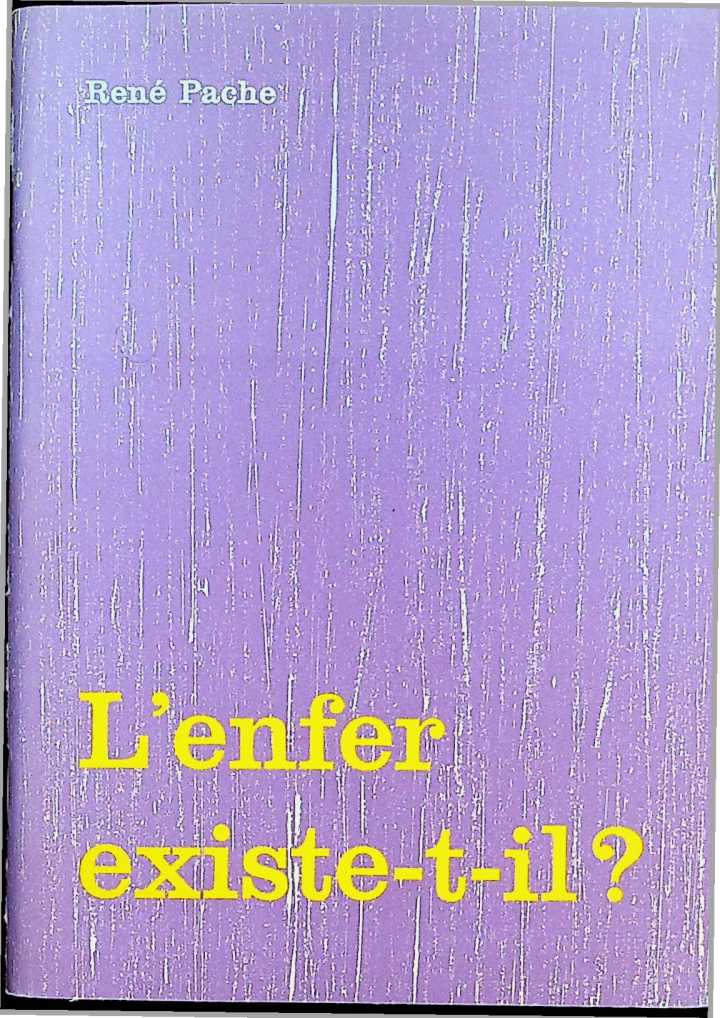 René PacheL’Enferexiste-t-il ?ÉDITION «EMMAÜS»Vennes sur LausanneSuisseINTRODUCTIONLa question de la perdition et du salut éternels est laplus vitale qui se pose à tout être humain. De sa solutiondépend notre existence entière. S’il n’y a rien dans l’autremonde, « mangeons et buvons, car demain nous mourrons » ! Si Dieu est tellement bon qu’il sauvera tout lemonde, même le diable, pourquoi se faire du souci poursoi-même ou pour les aîitres ? Mais si l’enfer éternelexiste, il faut absolument que nous le sachions, et fassionsl’impossible pour y échapper et en arracher les autres.C’est à la Bible que nous allons demander la réponse àune pareille question. Dieu veuille nous conduire danstoute la vérité et nous garder soumis et confiants vis-à-visde sa révélation. Lui seul a les paroles de la vie éternelle,Lui seul peut juger et condamner. Il ne nous laissera pasdans les ténèbres, ni dans la perdition, si nous nous approchons de Lui et de sa Parole avec sincérité.La présente brochure est tirée du livre « L’Au Delà »qui traite de façon suivie des grands sujets concernantl’autre monde : la destinée éternelle de l’homme, la mortet les morts, les esprits, la résurrection, le tribunal deChrist, les noces de T Agneau, le ciel, etc.Sur la question de la perdition elle-même, il règne denos jours une telle confusion, qu’un tirage à part de laprésente brochure nous a paru s’imposer. Celle-ci peutêtre lue et diffusée plus facilement. Puisse-t-elle conduirebeaucoup de personnes aux convictions qui se dégagent,non pas de nos explications, mais des pages mêmes del’Ecriture Sainte.3CHAPITRE PREMIERLa mort et le séjour des mortsLE PLAN PRIMITIF DE DIEU.Le Seigneur est un Dieu d’amour et de vie. Il avaitvoulu pour l’humanité — comme pour toutes ses créatures— un sort merveilleux de bonheur et de communion perpétuelle avec Lui. Six fois la Genèse affirme que Dieucréa l’homme à son image, 1. 26, 27a et b ; 5. 1 ; 9. 6.Dans son corps tiré de la poussière de la terre, Il mit unsouffle de vie, « et l’homme devint un être vivant » (ouune âme vivante), Gen. 2. 7. La mort et la perdition nelui étaient donc pas réservées. Elles n’ont fait leur apparition dans le paradis qu’au jour de la chute. Sans cettechute, il semble qu’après un certain temps passé dans lejardin, l’homme aurait été autorisé à avancer sa main, àprendre de l’arbre de vie, à en manger et à vivre éternellement. Voyez Genèse 3. 22. Le cas d’Enoch, enlevé sansconnaître la mort après avoir marché ici-bas avec Dieu,semble démontrer comment le Seigneur aurait voulu normalement faire passer les hommes de la terre au ciel, Gen.5. 24 ; Héb. 11. 5.Notons d’ailleurs que, même après la chute, la volontépremière de Dieu est encore de sauver tous les hommes :«Je suis vivant! dit le Seigneur, l’Eternel. Ce que jedésire, ce n’est pas que le méchant meure, c’est qu’ilchange de conduite et qu’il vive. Revenez... Et pourquoimourriez-vous, maison d’Israël?», Ez. 33.11. «Dieu,notre Sauveur..., veut que tous les hommes soient sauvés »,1 Tim. 2.3-4.5Si donc nous sommes amenés à parler de mort et deperdition éternelles, c’est qu’une tragédie est venue bouleverser le plan primitif de Dieu.LA MORT PHYSIQUE ET SPIRITUELLE.Etre créé à l’image de Dieu impliquait pour l’homme lefait d’être doué de volonté et de liberté. Le Dieu d’amourveut être aimé joyeusement et servi volontairement parses créatures. Il ne les oblige pas à devenir ses esclaves etleur laisse la possibilité de choisir, si elles le veulent, uneautre voie. Les anges, Adam et Eve, Jésus Lui-même, ontété tentés. Dieu n’a pas voulu faire d’Eden une prisondorée, dont on n’aurait pu s’échapper. Il a^entr’ouvert uneporte, mais dans l’espoir que l’homme, dûment averti etgagné par tant de bienfaits, choisirait librement de resterdans l’obéissance et la communion de.son Seigneur. Adamet Eve, ayant délibérément péché, virent s’accomplir sureux la terrible sentence : « Tu ne mangeras pas de l’arbrede la connaissance du bien et du mal, car le jour où tu enmangeras, tu mourras », Gen. 2. 17.1. La mort physique.Le jour même de la chute, Dieu dit à l’homme : « C’està la sueur de ton visage que tu mangeras du pain, jusqu’àce que tu retournes dans la terre, d’où tu as été pris ; cartu es poussière et tu retourneras dans la poussière », Gen.3. 19. Paul confirme ce langage en écrivant: «Par unseul homme le péché est entré dans le monde, et par lepéché, la mort et..., ainsi, la mort s’est étendue sur tousles hommes, parce que tous ont péché », Rom. 5. 12. Laloi de la mort est désormais inéluctable : tous les humainsétant pécheurs, ils marchent tous vers le tombeau. Le sépulcre devient le roi des épouvantements, et le derniermot des plus, belles carrières terrestres sonne comme unglas : « Puis, il mourut... », Gen. 5. 5, 8, 11, etc.La mort nous atteindra donc un jour, et notre grandepréoccupation devrait être de nous préparer à bien mou6rir, puisqu’« il est réservé aux hommes de mourir une seulefois, après quoi vient le jugement », Héb. 9. 27.« Eternel, dis-moi quel est le terme de ma vie, quelle estla mesure de mes jours ; que je sache combien je suis fragile..., ma vie est comme un rien devant toi », Ps. 39. 5-6.« Prépare-toi à la rencontre de ton Dieu ! », Amos 4. 12.Toutefois, la mort physique n’est pas sans espoir puisque, d’après P Ancien et le Nouveau Testaments, tous leshommes sortiront un jour du tombeau. Il y aura pour lescroyants la glorieuse résurrection à l’image de Jésus-Christ et, pour les impies, la résurrection en vue du jugement. Voyez par exemple Dan. 12. 2 ; Jean 5. 28-29 ; Act.24. 15 ; Phil. 3.20-21.2. La mort spirituelle.La mort physique n’a pas atteint Adam le jour de sonpremier péché, pas plus que nous évidemment. Mais, cejour même, l’homme a été frappé de mort spirituelle, c’est-à-dire qu’il a été chassé de la présence de Dieu, hors dujardin d’Eden, Gen. 3.22-24. Car la mort spirituelle,celle qui atteint l’âme, n’est pas l’anéantissement, mais lefait d’être privé de la communion avec Dieu. (De mêmeque la « vie éternelle, c’est qu’ils Te connaissent, Toi leseul vrai Dieu, et Celui que Tu as envoyé, Jésus-Christ »,Jean 17.3).Ainsi, depuis la chute, nous voyons les pécheurs exister,s’agiter, jouir de la vie, avoir même une religion, tout enétant plongés dans la mort spirituelle. Paul dit aux Ephé-siens : « Vous étiez morts par vos offenses et par vos péchés..., souvenez-vous que vous étiez, en ce temps-là, sansChrist..., sans espérance et sans Dieu dans le monde. »Eph. 2. 1-12. Parlant à Timothée de veuves dont la conduit est répréhensible, le même apôtre écrit : « Celle quivit dans les plaisirs est morte, quoique vivante », 1 Tim.5. 6.Tel est le terrible état de tous les hommes non régénérés : ils sont morts, quoique vivants. Morts dans leur âmeet, quant à leur corps, candidats à la tombe ! Serait-ce7l’état de l’un de nos lecteurs ? C’était en tout cas celui dufils prodigue, alors qu’il dépensait joyeusement son argentdans la débauche. Le père, après son retour, s’écrie :« Mon fils que voici était mort, et il est revenu à la vie ! »,Luc 15. 24. « Etre mort » signifiait pour lui : exister, maisêtre plongé dans le mal loin du foyer paternel.Pour que les pécheurs soient sauvés, il est donc nécessaire qu’ils naissent de nouveau, c’est-à-dire que leur âmeressuscite en retrouvant, par la conversion, le contact vitalavec Dieu. « Il faut que vous naissiez de nouveau... Celuiqui écoute ma parole, et qui croit à Celui qui m’a envoyé,a la vie éternelle et ne vient point en jugement, mais ilest passé de la mort à la vie », Jean 3. 7 ; 5. 24. L’âme dupécheur, étant ainsi ressuscitée par la foi, reçoit la vieéternelle et ne sera plus jamais séparée de Dieu, pas mêmepar la mort physique : « Celui qui croit en moi vivra,quand même il serait mort, et quiconque vit et croit enmoi ne mourra jamais », Jean 11. 25-26.L'AME EST-ELLE IMMORTELLE ?En se basant sur certains textes bibliques, on s’est demandé si, après tout, l’âme humaine ne serait pas mortelle. Selon Paul, Dieu « seul possède l’immortalité », 1Tim. 6. 16, qui ne serait donc pas l’apanage de l’homme.D’autre part, l’Ecriture dit : « L’âme qui pèche, c’est cellequi mourra », Ez. 18. 4. « Le salaire du péché, c’est lamort », Rom. 6.23. Comme le corps est décomposé, demême, pensent certains, l’âme est anéantie par la mort.Elle ne serait donc pas immortelle et la doctrine de « l’immortalité de l’âme », loin d’être biblique, serait due à desinfluences païennes et surtout grecques (Platon et Aristote). Sans méconnaître le fait que les Grecs et d’autrespaïens croyaient à une survivance de l’âme (mais jamais àune résurrection dans le sens biblique), nous pouvons répondre ceci :Dieu seul « possède l’immortalité », car II est seul lasource de la vie ; Il est « la vie » même, Jean 1. 4 ; 14.86 et seul, par essence, Il est éternel, Ps. 90. 2. Mais Paulne dit pas que Dieu seul est immortel. Il possède l’immortalité comme un don qu’il accorde souverainement à sescréatures. Si les hommes sont appelés à une existencesans fin, c’est d’abord parce qu’ils ont été créés à l’imagede Dieu. Toutefois, nous avons vu qu’étant tombés dans lepéché, ils sont tous voués à la mort. Mais, il s’agit précisément de savoir en quoi consiste cette mort, et quel sensl’Ecriture donne aux termes qu’elle emploie. En somme,d’après les définitions données plus haut, dans le langagebiblique :la vie est l’existence avec Dieu,la mort est l’existence sans Dieu.La << vie » véritable tire sa valeur et son bonheur deDieu qui en est la source. La « mort » consiste dans laprivation de l’amour, de la joie et de la paix qui procèdent de Dieu seul. En étudiant plus loin le séjour desmorts et l’enfer, nous verrons ceci : dès ici-bas le croyanta la vie éternelle, il a Dieu dans son cœur, il goûte déjàle ciel sur la terre, avant d’aller rejoindre son Seigneurpour toujours là-haut. Par contre, l’impie est déjà maintenant dans la mort (voyez encore 1 Jean 3. 14-15). Ilconnaît quelque chose de l’enfer sur la terre, et c’est lecas de notre monde livré au mal ; bientôt, dans l’au-delà,cet impie réalisera toute la souffrance qu’implique laséparation éternelle d’avec Dieu. Mais n’anticipons pas.Remarquons enfin que le terme d’« immortalité » estappliqué par l’Ecriture seulement au corps ressuscité, etnon pas à l’âme (voyez 1 Cor. 15. 53b). C’est le corpscorruptible qui se décompose et disparaît ; c’est lui qui abesoin de devenir incorruptible et immortel. Quant àl’âme, si elle connaît la « mort spirituelle », elle ne cessenullement d’exister, ni dans ce monde, ni dans l’autre.C’est ce que nous aurons amplement l’occasion de démontrer.A titre de suggestion, il nous semble donc qu’on pourrait établir le tableau suivant :9L’homme reçoit :A la naissance, dans son âme, l’existence sans fin ;à la nouvelle naissance, dans son esprit, la vie eternelle ;au retour du Christ, dans son corps, 1 immortalité.Ce que nous avons dit ici suffit pour nous, faire comprendre que tout homme prépare son éternité ici-bas :si un pécheur se convertit, il naît de nouveau et reçoit lavie éternelle dont le prolongement, sera le ciel. Si unautre pécheur refuse de se repentir, il n a rien de plus afaire pour être perdu : il est déjà « mort, quoique vivant », et cette «mort» se continuera pour lui en enfer.Nous devrions donc savoir si nous sommes « passés dela mort à la vie », et si nous avons déjà reçu la vie éternelle, 1 Jean 5. 13.LE SÉJOUR DES MORTS.Où sont allées les âmes des morts avant la premièrevenue de Christ, et où vont-elles depuis cette venue, enattendant son glorieux retour et le jugement dernier ?Essayons d’examiner ces questions l’une après l’autre.1. Le séjour des morts avant la première venue deChrist.Les Juifs appelaient « sheôl » le séjour de tous lesmorts, heureux et bienheureux. Le mot correspondant duNouveau Testament grec est « hadès ». Samuel, rappelé del’autre monde, dit à Saül : « Demain, toi et tes fils, vousserez avec moi », 1 Sam. 28. 19. L’Ecclésiaste ajoute : « Ily a pour tous un même sort..., après quoi ils vont chez lesmorts. Car, qui est excepté ? », Eccl. 9. 3-4.Les Juifs pourtant distinguaient dans le « sheôl »deux parties : l’une réservée aux morts impies, tourmentésdès leur mort, et l’autre aux bienheureux. C’est cettedernière qu’on appelait le « paradis » ou le « sein d’Abra-ham ». Jésus lui-même a employé ces deux expressions etconfirmé cet enseignement, Luc 23. 43 et 16. 22-23.10Dans le séjour des morts, les âmes ne sont pas anéanties. L’Ecclésiaste, se plaçant à un point de vue tout terrestre, dit bien que tout va dans un même lieu, que toutretourne à la poussière, l’homme comme la bête, 3. 19-21 ;que les morts ne savent rien, sont oubliés et n’auront plusjamais aucune part à tout ce qui se fait sous le soleil ; caril n’y a ni œuvre, ni pensée, ni science, ni sagesse (humaines et terrestres) dans le séjour des morts, Eccl. 9. 5-6.On n’emporte rien dans la tombe, 5. 14 et il est désespérant pour le mondain de quitter, en mourant, tout ce quia fait son orgueil, sa richesse et son activité ici-bas.Mais, d’après bien d’autres textes, les âmes continuentà exister dans le séjour des morts. Samuel, déjà cité,revient. et parle avec Saül, 1 Sam. 28. Moïse et Elie,absents de cette terre depuis longtemps, apparaissent avecJésus sur la montagne de la transfiguration, Matth. 17. 3.Dieu dit à Moïse : « Je sztis le Dieu d’Abraham, le Dieud’Isaac et le Dieu de Jacob. » L’argument de Jésus, dansMatth. 22. 31-32, porte sur le temps du verbe : Dieu auraitdit « J'étais », si les patriarches avaient cessé d’exister.Mais, ajoute le Seigneur, Dieu n’est pas Dieu des morts,mais des vivants. D’autre part, les impies gardent aussileur personnalité dans le séjour des morts. Esaïe 14. 9-10et Ezéchiel 32. 21-31 nous montrent les morts s’accueillantles uns les autres et s’adressant la parole dans ce sinistrelieu. Dans le récit si connu de Lazare et du mauvais riche,Jésus nous donne des détails encore plus précis sur l’au-delà. Nous pensons qu’il s’agit ici d’une histoire authentique, puisque le pauvre y porte un nom propre (ce quin’arrive jamais dans une parabole). Quelle que soit d’ailleurs l’opinion qu’on ait sur ce point, le passage de Luc16. 19-31 n’en est pas moins celui qui nous donne le tableau le plus complet du séjour des morts. Il ressort clairement des paroles de Jésus que :dès après la mort, les impies souffrent, v. 23-24b ;ils sont pleinement conscients, v. 23-24 ;ils ont toute leur mémoire, v. 25-27 ;11ils ne peuvent être soulagés par personne, v. 26 ;ils sont entièrement responsables, s ils n ont pas écouté àtemps les avertissements de l’Ecriture, v. 27-31.Que signifient les textes qui parlent du « sommeil dela mort », Ps. 13. 4 et de « ceux qui dorment » ? 1 Thess.4. 13, etc... Nous croyons qu’ils se rapportent au corps,dont les yeux se sont fermes a la lumière d ici-bas, et quisommeille dans la tombe en attendant la. résurrection.C’est ainsi qu’Etienne, ayant remis son esprit au SeigneurJésus, «s’endormit», Act. 7.59-60. Daniel 12.2 parlede la résurrection de « ceux qui dorment dans la poussière de la terre ». Or, c’est le corps qui retourne dans lapoussière, tandis que l’esprit retourne à Dieu, Eccl. 12. 9.Les auteurs de l’Ancien Testament, se plaçant parfoisau point de vue d’ici-bas, appellent le séjour des morts la« terre de l’oubli », Ps. 88. 13, « le lieu du silence », Ps.115. 17, «la fosse du néant», Es. 38. 17. Certains Psaumes disent que ce sont les vivants qui louent Dieu et espèrent en Lui, que dans le séjour des morts il n’en est plusainsi, Ps. 6. 6 ; 88. 11-13 ; 115. 17 ; voyez aussi Es. 38. 18-19. C’est ainsi que, de la terre, on peut envisager le sortde ceux qui quittent la communauté des vivants : Ils n’ontplus part au culte ni aux sacrifices du peuple, ils sont àjamais retranchés des activités d’ici-bas.Mais n’oublions pas les autres textes, d’après lesquelsles âmes dans l’autre monde sont bien loin de dormir :Samuel, pleinement conscient, revient parler à Saül, 1Sam. 28. 12-19 ; Moïse et Elie, venus de l’au-delà, s’entretiennent avec Jésus sur la montagne de la transfiguration, Luc 9. 30 ; le mauvais riche subit les tourments enpleine possession de sa lucidité et de sa mémoire, tandisqu’Abraham lui répond et que Lazare est consolé, Luc 16.23-31 ; Paul considère la mort comme un gain (ce que neserait pas, pour lui, le sommeil dans la tombe) ; il préfères’en aller et être avec Christ. Or, Christ n’est plus dansla tombe, mais au Ciel, et c’est là que le croyant va lerejoindre, Phil. 1. 21-23. Le même apôtre ajoute que nous12aimons mieux quitter ce corps et demeurer auprès du Seigneur, 2 Cor. 5. 6-8. Enfin, Jean voit les âmes des martyrs devant Dieu : elles réclament l’intervention du grandJuge, mais on leur dit de se tenir en repos jusqu’à ladélivrance finale, Apoc. 6.9-11. Il n’est donc pas question, comme le prétendent certains, que l’âme du croyantdorme dans la tombe avec le corps jusqu’au jour de larésurrection.2. Le changement produit par la descente de Christdans le séjour des morts.Christ, le Fils de Dieu sans péché, n’est évidemment pasdescendu dans la partie du « sheôl » où sont tourmentésles impies. Là, aucun changement ne s’est produit et lespassages ci-dessus — en particulier Luc 16. 19-31 — continuent à dépeindre le sort actuel de tous les morts impénitents.Par contre, Christ est descendu parmi les morts bienheureux, avec le brigand repenti auquel il avait fixé ceglorieux rendez-vous : « Aujourd’hui, tu seras avec moidans le paradis. »Après trois jours, « Dieu l’a ressuscité en le délivrantdes liens de la mort, car il était impossible qu’il fût retenupar elle », Actes 2. 24. Le Christ victorieux a vaincu legrand ennemi et a brisé les portes du tombeau. « Etantmonté en haut, Il a emmené des captifs et II a fait desdons aux hommes», Eph. 4.8-10. Depuis longtemps lescommentateurs ont pensé que, lors de sa glorification,Christ avait libéré du « sheôl » les morts croyants et lesavait emmenés avec Lui dans le ciel. Désormais, tous ceuxqui meurent dans la foi, au lieu de descendre dans leséjour des morts, s’en vont directement auprès du Seigneur. Nous venons de le voir, Paul s’écrie : « Christ estma vie et la mort m’est un gain... J’ai le désir de m’enaller et d’être avec Christ, ce qui de beaucoup est le meilleur », Phil. 1.21-24. «En demeurant dans ce corps, nousdemeurons loin du Seigneur... Nous aimons mieux quitterce corps et demeurer auprès du Seigneur », 2 Cor. 5. 6-8.13Il est clair toutefois que l’état actuel des morts, croyantset impies, n’est que provisoire. Les uns, dès à présent, sontdans le repos et le bonheur auprès, de Dieu, en attendantla résurrection et le règne pour l’éternité. Les autres, lesréprouvés, sont en quelque sorte dans la prison préventive, en attendant le jugement dernier et l’enfer définitif.Savons-nous où nous irons dès l’instant de notre mort ?14CHAPITRE IILe jugement dernierLE PASSAGE DANS L'ÉTERNITÉ.Lorsque l’ère de la patience de Dieu sera à son ternie,Jésus-Christ reviendra du ciel pour délivrer les siens, instaurer son royaume et châtier ses ennemis. Nous avonsétudié, dans un autre ouvrage, les passages bibliques, relatifs à l’enlèvement de l’Eglise et au règne glorieux quele Seigneur doit établir pendant mille ans sur la terre(« Le Retour de Jésus-Christ», p. 93 et 311).Toutefois, si merveilleux que soit le millénium, il nesaurait durer toujours. Quand Dieu aura pris sa revancheet montré ici-bas tout ce dont sa bonté est capable, ce quiest terrestre et passager disparaîtra.D’autre part, il faut que le sort des impies soit définitivement réglé. Seuls, les croyants auront eu part à la première résurrection, grâce à laquelle ils auront régné avecChrist pendant les mille ans, Apoc. 20. 4b-6. Or, le texteajoute : « Les autres morts ne revinrent pas à la vie jusqu’à ce que les mille ans fussent accomplis », v. 5. Dès lafin du millénium, le Seigneur fixera donc définitivementle sort des incrédules par le jugement dernier.QU’EST-CE QUE LE JUGEMENT DERNIER ?C’est précisément le grand et dernier règlement decomptes, les grandes assises où vont comparaître tous les« autres morts », c’est-à-dire les impies de tous les temps.15Après ce jugement, il n’y aura plus que 1 état eternel del’enfer et du ciel.QUI SERA LE JUGE DU JUGEMENT DERNIER ?« Puis je vis un grand trône blanc, et Celui qui étaitassis dessus», Apoc. 20. 11. Cet auguste personnage estcertainement le Christ, a qui tout jugement a ete remis,Jean 5. 22, 27.Le jour est enfin arrivé où «Dieu jugera, par Jésus-Christ, les actions secrètes des hommes », Rom. 2. 16. Car« Il a fixé un jour où II jugera le monde selon la justice,par l’homme qu’il a désigné, ce dont II a donné unepreuve certaine en le ressuscitant des morts... Jésus nousa ordonné... d’attester que c’est Lui qui a été établi parDieu, juge des vivants et des morts », Act. 17. 31 ; 10. 42 ;voyez aussi 2 Tim. 4. 1.LA TERRE ET LE CIEL SERONT DÉTRUITS.« La terre et le ciel s’enfuirent devant sa face et il nefut plus trouvé de place pour eux..., le premier ciel et lapremière terre avaient disparu», Apoc. 20. 11 ; 21. 1.La terre a connu trop de péchés et bu trop de sang :elle doit être détruite. De même le ciel, souillé par larévolte des anges, doit être entièrement renouvelé.Ce jugement se fera par le feu. Alors que le monded’autrefois périt submergé par l’eau du déluge, « par lamême parole, les cieux et la terre d’à présent sont gardéset réservés pour le feu, pour le jour du jugement et de laruine des hommes impies..., le jour du Seigneur viendracomme un voleur ; en ce jour les cieux passeront avec fracas, les éléments embrasés se dissoudront et la terre, avecles œuvres qu’elle renferme, sera consumée... Puis doncque toutes ces choses doivent se dissoudre, quels ne devez-vous pas être par la sainteté de la conduite et par la piété,attendant et hâtant le jour de Dieu, jour à cause duquelles cieux enflammés se dissoudront et les éléments embrasés se fondront?», 2 Pierre 3.7, 10-12. «Le ciel et laterre passeront », Matth. 24. 35. « Seigneur..., les cieux...16périront, mais tu subsistes ; ils vieilliront tous comme unvêtement, tu les rouleras comme un manteau et ils serontchangés », Héb. 1. 10-12 ; Ps. 102. 26-28.« Car les cieux s’évanouiront comme une fumée, laterre tombera en lambeaux comme un vêtement, Es. 51. 6).Les récentes découvertes atomiques ne nous aident-ellespas à comprendre comment, un jour, les éléments embrasés pourront se fondre et se dissoudre ?LA SECONDE RÉSURRECTION.A la première résurrection ont eu part tous ceux que leSeigneur a tirés de la tombe ou changés par l’enlèvementavant le millénium, pour qu’ils y régnent avec Lui. Maintenant a lieu la seconde résurrection, celle de tous les impies de tous les temps : « Les autres morts ne revinrentpoint à la vie, jusqu’à ce que les mille ans fussent accomplis... Et je vis les morts, les grands et les petits, qui setenaient devant le trône..., la mer rendit les morts quiétaient en elle, la mort et le séjour des morts rendirent lesmorts qui étaient en eux », Apoc. 20. 5, 12-13.« Plusieurs de ceux qui dorment dans la poussière de laterre se réveilleront, les uns pour la vie éternelle, les autres pour l’opprobre, pour la honte éternelle », Dan. 12. 2.« L’heure vient où tous ceux qui sont dans les sépulcresentendront Sa voix et en sortiront..., ceux qui auront faitle mal ressusciteront pour le jugement », Jean 5. 28-29.Ainsi, tous ceux qui auront renié Dieu ici-bas se trouveront en présence de leur juge. Confrontation solennelle àlaquelle nul ne pourra se soustraire ! Pendant les ultimeschâtiments terrestres, « les hommes rendront l’âme de terreur dans l’attente de ce qui surviendra pour la terre », etils se lamenteront en voyant le Christ paraître sur la nue,Luc 21.26 ; Matth. 24. 30. Que sera-ce au moment dujugement dernier, où le sort éternel de chacun sera irrémédiablement fixé ! On comprend l’exclamation du prophète : « Prépare-toi à la rencontre de ton Dieu ! », Amos4. 12.17CHACUN SERA JUGÉ SELON SES ŒUVRES.« Des livres furent ouverts... Et les, morts furent jugésselon leurs œuvres, d’après ce qui était écrit dans ceslivres..., et chacun fut jugé selon ses œuvres », Apoc. 20.12-13.Dieu tient une comptabilité exacte de nos œuvres.Ces « livres » sont sans doute une image,, car la mémoire du Seigneur est assez bonne pour qu II n’ait pasbesoin d’écrire matériellement ce dont II veut se souvenir.Mais il est redoutable de penser que pour le pécheur rien,absolument rien, n’est oublié devant Dieu : « Je n’oublieraijamais aucune de leurs œuvres!», Amos 8.7. Le Seigneur pourra, en un instant, faire passer devant chaquepécheur le film de sa vie (comme on l’a fait à Nuremberget bien mieux encore !). Ce rappel sera amplement suffisant pour faire baisser la tête à chacun et pour assurer laplus stricte justice.D’une façon terrible s’accomplira l’avertissement duprophète : « Sachez que votre péché vous atteindra ! »,Nomb. 32. 23.Sans exception toutes ces œuvres viendront en jugement.Dieu jugera :Les actions secrètes des hommes, Rom. 2. 16.Les mauvaises paroles : « Au jour du jugement, leshommes rendront, compte de toutes les paroles vainesqu ils auront proférées. Car par tes paroles tu seras justifié et par tes paroles tu seras condamné », Matth 12. 36.“Tous les actes d impiété : « Le Seigneur est venu avecses saintes myriades pour exercer un jugement contre tous,et pour faire rendre compte a tous les impies, parmi eux,de tous les actes. d impiété qu’ils ont commis et de toutesles paroles injurieuses qu’ont proférées contre Lui des pécheurs impies », Jude 14-15.18Les péchés de jeunesse : « Jeune homme..., livre toncœur à la joie pendant les jours de la jeunesse, marchedans les voies de ton cœur et selon les regards de tesyeux..., mais sache que, pour tout cela, Dieu t’appellera enjugement», Eccl. 12. 1.‘Toutes les œuvres sans exception; «Dieu amèneratoute œuvre en jugement, au sujet de tout ce qui est caché,soit bien, soit mal », Eccl. 12. 16.Tous ceux qui ri auront pas cru seront perdus.« Nulle chair ne sera justifiée par les œuvres de la loi(celles que commande la loi divine)..., car il est écrit :Maudit est quiconque n’observe pas tout ce qui est écritdans le livre de la loi et ne le met pas en pratique », Gai.16 ; 3. 10. Nous avons tous mérité cette malédiction,ayant transgressé la loi des millions de fois ; et puisquenos meilleures actions sont forcément imparfaites devantDieu, « toute notre justice est comme un vêtementsouillé », Es. 64. 5.« Par ton endurcissement et par ton cœur impénitent,tu t’amasses un trésor de colère pour le jour de la colèreet de la manifestation du juste jugement de Dieu, qui rendra à chacun selon ses œuvres..., l’irritation et la colèreà ceux qui, par esprit de dispute, sont rebelles à la véritéet obéissent à l’injustice. Tribulation et angoisse sur touteâme d’homme qui fait le mal, sur le Juif premièrement,puis sur le Grec », Rom. 2. 5-8.Tous auront la bouche fermée.Chacun étant jugé strictement « selon ses œuvres » inscrites dans les livres, personne ne pourra se disculper. Ilsera tout aussi impossible de nier les faits que de rejeterla faute sur autrui ou sur Dieu. Alors, la parole de Jean16.8-11 aura un ultime accomplissement: les incrédulesseront convaincus de péché pour n’avoir pas cru en Christ,et de jugement, à l’exemple du prince de ce monde précipité avec eux dans la perdition. Comme le dit Paul :19« Toute bouche sera fermée et tout le monde. sera reconnu coupable devant Dieu... Il n y a point de juste, pasmême un seul... Il n’en est aucun qui fasse le bien, pasmême un seul... Il n’y a point de distinction. Car tous ontpéché et sont privés de la gloire de Dieu », Rom. 3. 19,10, 12, 23.VIL COMMENT SERONT JUGÉS CEUXQUI N'ONT PAS ENTENDU L’ÉVANGILE ?On s’est souvent demandé, en effet, quels seront le sortet la responsabilité de ceux qui ont vécu avant le Christ,ou qui n’ont jamais entendu l’Evangile? L’Ecriture nenous laisse pas sans réponse sur ce point.1. Chacun sera jugé d'après les lumières reçues.« Tous ceux qui ont péché sans la loi périront aussi sansla loi, et tous ceux qui ont péché avec la loi seront jugéspar la loi », Rom. 2. 12. Ce que Paul dit ici de la loi estencore plus vrai de l’Evangile. Ceux qui l’ont entendu sontconsidérés par Dieu comme étant infiniment plus responsables : la génération qui a repoussé le message et les miracles de Jésus-Christ sera condamnée, au jour du jugement, par la reine du midi (de Séba) et les hommes deNinive, Luc 11.31-32. «Malheur à toi, Chorazin ! Malheur à toi, Bethsaïda ! Car, si les miracles qui ont été faitsau milieu de vous avaient été faits dans Tyr et dansSidon, il y a longtemps qu’elles se seraient repenties...C’est pourquoi je vous le dis au jour du jugement, Tyr etSidon seront traitées moins rigoureusement que vous. » EtJésus déclare encore à Ses disciples : « Lorsqu’on ne vousrecevra pas et qu’on n’écoutera pas vos paroles, sortez decette .maison ou de cette ville et secouez la poussière devos pieds. Je vous le dis en vérité : au jour du jugement,le pays de Sodome et de Gomorrhe sera traité moinsrigoureusement -que cette ville-là », Matth. 11. 20-24 : 10.14-15.20« Le serviteur qui, ayant connu la volonté de son maître, n’a rien préparé et n’a pas agi selon sa volonté, serabattu d’un grand nombre de coups. Mais celui qui, nel’ayant pas connue, a fait des choses dignes de châtiment,sera battu de peu de coups. On demandera beaucoup àqui l’on a beaucoup donné, et on exigera davantage decelui à qui l’on a beaucoup confié », Luc 12. 47-48.2. Cependant, même sans l'Evangile, les païens sontresponsables devant Dieu.D’après Paul, le Seigneur a accordé aux hommes troisrévélations :la création, où ses perfections invisibles, sa puissanceéternelle et sa divinité se voient comme à l’œil, Rom. 1.19-20 ;la conscience, dans laquelle Dieu a imprimé lesgrands principes de la loi, par la notion du bien et du mal,Rom. 2. 14-15 ;rEcriture, révélation suprême où l’amour et la justicede Dieu, son salut et sa condamnation sont proclamés auxpécheurs, Rom. 2. 17-20.Or, tous les païens sans exception bénéficient des deuxpremières révélations. Tous ont désobéi aux lumièresreçues et sont inexcusables devant Dieu, Rom. 1.20-21.(Bien entendu, les Juifs et les soi-disant chrétiens, qui possèdent la Parole de Dieu, sont encore bien plus inexcusables, s’ils ne l’ont pas mise en pratique, Rom. 2. 1.)Dieu, par des moyens qui sont les siens, ne laisseaucune de ses créatures sans chercher à la gagner.Jésus nous apprend que les trois personnes de la Trinitéconjuguent leurs efforts pour conduire tous les hommes ausalut :Le Père : « Ils seront tous enseignés de Dieu », Jean6.45.Le Fils : « Quand j’aurai été élevé de la terre, j’attireraitous les hommes à moi », Jean 12. 32. « Voici, je me tiens21I rà la porte et je frappe ; si quelqu’un entend ma voix etouvre la porte, j’entrerai chez lui », Apoc. 3. 20.Le Saint-Esprit : « Il convaincra le monde en ce quiconcerne le péché, la justice et le jugement », Jean 16. 8.Nous sommes convaincus que dans la vie de tout hommele moment vient où, s’il est sincère, il est obligé de s’écrier,comme les magiciens d’Egypte : « C’est ici le doigt deDieu », Ex. 8. 15. La nature lui a parlé, sa conscience l’aconvaincu de péché et le Saint-Esprit frappe à sa portepour mettre en lui la nostalgie de la vie éternelle. Le malheur est, qu’arrivés à ce point-là, la majorité des hommeschoisissent de rester dans les ténèbres pour n’avoir pas àquitter leurs péchés, Jean 3. 19.Quant aux âmes droites (heureusement, il s’en trouvetoujours), elles sont au bénéfice de cette belle promesse :« La lumière se lève dans les ténèbres pour les hommesdroits», Ps. 112.4. D’une manière parfois miraculeuse,Dieu se révèle particulièrement à elles, ou envoie sur leurchemin l’un de ses messagers, comme II le fit pour Corneille et pour l’Ethiopien, Act. 10. 19-20 ; 8. 26-29.Ainsi, lorsque sonne l’heure de quitter ce monde, touthomme a reçu assez de lumière pour accepter ou rejeterDieu, de sorte que sa responsabilité est entière.Un paien, ignorant mais sincère, pourra-t-il êtresauvé ?Qu’arrivera-t-il à un païen convaincu de ses fautes etsincèrement repentant, qui n’aura pas eu l’occasion d’entendre clairement l’Evangile ? Nous croyons que le Dieuomniscient sait parfaitement si cet homme, mis en présence de la vérité, l’aurait acceptée ou non. Et nous nesavons pas tout ce que le Seigneur pourra faire, avant lamort de ce pécheur, pour accomplir en sa faveur les promesses de Jean 6. 45 et 12. 32 citées ci-dessus. En tout cas,s’il pardonne à cet homme ce sera, non à cause de sa seulesincérité, mais à cause de Jésus-Christ, victime expiatoiresuffisante pour les péchés du monde entier, 1 Jean 2. 2.D’une manière analogue, les pécheurs repentants de22rAncienne Alliance obtenaient le pardon à cause du Messie qui devait venir un jour mourir à leur place. David,adultère et criminel, a su que sa transgression lui étaitremise, Ps. 32. 1-5. Légalement c’était injuste, et certainspurent se demander si Dieu ne se faisait pas ainsi le complice du mal. Mais, plus tard, en faisant mourir son propre Fils pour nous tous sur la croix, Dieu manifesta toutesa justice, tandis qu’il « avait laissé impunis les péchéscommis auparavant, au temps de sa patience », Rom. 3.25. Si le sacrifice de Christ a pu sauver des hommesencore peu éclairés de l’Ancienne Alliance, ne pourra-t-ilpas apporter aussi quelque chose aux païens ignorants quiobéissent de toute leur âme aux lumières reçues ?Quelqu’un dira peut-être : « S’il en est ainsi, à quoi bonaller évangéliser les païens ? Les sincères, parmi eux, parviendront quand même au salut. » Parler ainsi serait méconnaître deux choses :a) A cause des affreuses ténèbres dans lesquelles ilsvivent, combien y a-t-il de ces païens « sincères » ? Lescorps sont souillés, les consciences perverties et les cœursenvoûtés par les mauvais esprits. Ayons pitié de leur souffrance et de leur abandon spirituel, et hâtons-nous de leurporter la lumière ! Nous avons tant reçu qu’il nous serainfiniment redemandé. Gardons-nous de refuser d’entendre l’appel pathétique de Paul : « Comment donc invoqueront-ils Celui en qui ils n’ont pas cru ? Et comment croiront-ils en Celui dont ils n’ont pas entendu parler ? Etcomment en entendront-ils parler, s’il n’y a personne quiprêche ?... Ainsi la foi vient de ce qu’on entend », Rom.10. 14, 17. Comment échapperions-nous, si nous négligionsde transmettre un si grand salut ?b) La vie d’un païen, même sincère, n’est-elle pascomme écrasée par le fardeau du péché personnel et ambiant, et privée des célestes certitudes ? Comment cethomme, ignorant l’Evangile, goûterait-il la paix et la joiedu salut, après lesquelles il ne peut que soupirer ? Et nouspourrions jouir égoïstement de ces bénédictions, sans sentirle brûlant désir de les partager avec lui ! Non, rien ne23saurait nous dégager du devoir d’évangéliser toutes lesâmes qui sont encore sous l’empire de Satan et la menacedu châtiment éternel.VIII. LE LIVRE DE VIE.Revenons à la scène du jugement dernier : « Et un autrelivre fut ouvert, celui qui est le livre de vie... Quiconque,ne fut pas trouvé écrit dans le livre de vie, fut jeté dansl’étang de feu... Celui qui vaincra..., je n’effacerai pointson nom du livre de vie... Tous les habitants de la terrel’adoreront (la bête), ceux dont le nom n’a pas été écrit,dès la fondation du monde, dans le livre de vie del’Agneau qui a été immolé », Apoc. 20. 12, 15 ; 3. 5 ; 13.8. « En ce temps-là, ceux de ton peuple qui seront trouvés inscrits dans le livre seront sauvés », Dan. 12. 1.Paul parle de ses compagnons d’œuvre, « dont les nomssont dans le livre de vie », Phil. 4. 3.Moïse, intercédant pour son peuple, s’écrie : « Pardonne maintenant leur péché ! Sinon, efface-moi de tonlivre que tu as écrit. L’Eternel dit à Moïse : C’est celuiqui a péché contre moi que j’effacerai de mon livre », Ex.32. 32-33. Et le psalmiste ajoute en parlant des impies :« Qu’ils soient effacés du livre de vie, et qu’ils ne soientpoint inscrits avec les justes », Ps. 69. 29.« Vous vous êtes approchés... de l’assemblée des premiers-nés, inscrits dans les cieux », Héb. 12. 22-23.Jésus enfin déclare : « Ne vous réjouissez pas de ce queles esprits vous sont soumis, mais réjouissez-vous de ce quevos noms sont inscrits dans les cieux », Luc 10. 20.Ainsi donc, Dieu inscrit, dans son livre, tous ceux quisont sauvés par la foi. Mais il est trop tard pour croire aumoment du jugement dernier. Alors, le livre de vie estouvert et quiconque n’y figure pas déjà est irrémédiablement perdu. Dieu, en quelque sorte, procède à une contre-épreuve avant de condamner tous les pécheurs selon leursœuvres. Il veut leur rappeler par là que, s’ils n’avaient pasméprisé sa grâce, ils auraient pu échapper à l’enfer.Dieu connaît tout d’avance, et II a pu inscrire dans son24livre, dès la fondation du monde, le nom de ceux quicroiront en son Fils. « Ceux qu’il a connus d’avance, Il lesa aussi prédestinés » ; Il les a élus selon sa prescience,Rom. 8. 29 ; 1 Pierre 1. 2. Mais, si contradictoire quecela puisse paraître à nos esprits bornés, nous sommesexhortés à croire aujourd’hui, à accepter le Sauveur maintenant, 2 Cor. 5. 20 ; 6. 2 ; Héb. 3. 12-15. Ainsi, nous saurons que nos noms sont inscrits dans les cieux, et la joiedu ciel remplira nos cœurs.Que les hommes sont insensés de repousser cet uniquemoyen de salut si simplement mis à leur portée ! Imaginons que des bandits fassent irruption dans une réunion etdéclarent qu’à minuit toutes les personnes présentes serontfusillées. « Mais, ajoutent-ils, nous déposons ici un cahier ;et tous ceux qui nous demanderont d’y inscrire leur nomseront épargnés. » Est-ce que tous, sans exception, ne seprécipiteraient pas pour être portés sur la liste des graciés ? Et n’est-il pas incompréhensible que si peu de pécheurs, gravement coupables devant Dieu, se soucientd’être gratuitement sauvés de la perdition éternelle ?Au jugement dernier, disions-nous, il est trop tard pourinscrire personne dans le livre de vie. Mais il sembleaussi qu’aucun des élus inscrits ne comparaît alors devantle juge. Lors de l’enlèvement de l’Eglise, le Seigneur aexaminé le service de chaque croyant, pour savoir quellerécompense il aura ; mais la question de son salut est tranchée et « il ne vient pas en jugement », puisqu’« il n’y amaintenant aucune condamnation pour ceux qui sont enJésus-Christ», Jean 5.24; Rom. 8.1. Devant le grandtrône blanc, « chacun est jugé selon ses œuvres », et il estévident que sur cette base-là personne ne peut être sauvé.L’Eglise serait-elle donc absente du jugement dernier ?Non, certes, car il faudra bien que tous les humains soientprésents à ces grandes assises de notre race, les uns pourêtre glorifiés avec leur Sauveur, et les autres pour êtrecondamnés par leur Juge. Au début du millénium, desjuges s’asseyent sur des trônes aux côtés de Jésus-Christ,Apoc. 20. 4. Il est permis de penser qu’au dernier règle25ment de comptes, les saints participeront aussi avec leurSeigneur au jugement du monde, et même des anges, 1Cor. 6. 2-3.IX. LA FIN DE LA MORT ET DU SÉJOUR DES MORTS.« La mort et le séjour des morts rendirent les mortsqui étaient en eux... Et la mort et le séjour des mortsfurent jetés dans l’étang de feu. C’est la seconde mort,l’étang de feu », Apoc. 20. 13-14.La première mort, c’est la mort physique par laquellenous quittons ce monde ; la seconde est celle qui atteintles impénitents dans l’autre monde (nous allons la définirtout à l’heure). Puisque l’autre monde succède à la terre,il est naturel que la première mort fasse place à la seconde. Les « mortels » d’autrefois sont désormais pourtoujours dans le ciel ou dans l’enfer. Alors, s’accompliracette parole de Paul : « Il faut qu’il règne jusqu’à cequ’il ait mis tous ses ennemis sous ses pieds. Le dernierennemi qui sera détruit c’est la mort », 1 Cor. 15. 25-26.Le « séjour des morts », dont il est question ici, est enquelque sorte la prison préventive où les impénitents sontretenus jusqu’au jugement dernier. A ce moment-là, toutce qui est provisoire disparaît et les hôtes du séjour desmorts comparaissent ensemble devant le grand juge. Lamort et le séjour des morts lui-même sont « jetés dansl’étang de feu », c’est-à-dire qu’ils sont pour ainsi diredéversés dans l’enfer éternel qui commence.X. LE VERDICT.« Quiconque ne fut pas trouvé écrit dans le livre de viefut jeté dans l’étang de feu », v. 15.Nous devons expliquer ici une contradiction apparente :Jésus est venu pour sauver les coupables, en expiant lespéchés du monde entier. Les hommes ne sont donc pasperdus par leurs fautes, mais par leur refus de la grâcedivine : « Celui qui croit en lui n’est point jugé ; maiscelui qui ne croit pas est déjà jugé, parce quil ri a pas cru26au nom du Fils unique de Dieu... (le Saint-Esprit) convaincra le monde en ce qui concerne le péché... parcequ’ils ne croient pas en moi », Jean 3. 18 ; 16. 8-9. Onest donc sauvé par la foi et perdu par l’incrédulité, par lerefus d’être inscrit au livre de vie. Mais celui qui repoussela grâce demeure sur le terrain de la loi. Sur ce terrain,il ne peut être jugé que sur la base de ses œuvres. Commenous l’avons vu, il recevra strictement ce qu’il aura mérité, et la loi le condamnera sans merci.Qu’il est donc important d’être inscrit dans le livre devie ! Il semble que, sur ce point, plusieurs se feront illusion jusqu’au dernier moment, puisqu’ils diront en ce jour-là : « Seigneur, Seigneur, n’avons-nous pas prophétisé parton nom ? N’avons-nous pas chassé les démons par tonnom ? Et n’avons-nous pas fait beaucoup de miracles parton nom ? » Et le Seigneur leur dira ouvertement : « Jene vous ai jamais connus, retirez-vous de moi, vous quicommettez l’iniquité », Matth. 7. 22-23.Alors, « pour les lâches (on peut traduire aussi : lestimides, ceux qui ne savent pas se décider, et n’ont jamaisle courage de rompre avec le péché), les incrédules (entête de liste, comme il convient, puisque le refus du salutest le péché par excellence), les abominables, les meurtriers, les impudiques, les enchanteurs, les idolâtres, et tousles menteurs, leur part sera dans l’étang ardent de feu etde soufre, ce qui est la seconde mort », Apoc. 21. 8.De peur que vous n’encourriez un jour une pareillecondamnation, « comme si Dieu exhortait par nous, nousvous en supplions au nom de Christ : soyez réconciliés avecDieu !... Voici maintenant le temps favorable, voici maintenant le jour du salut ! », 2 Cor. 5. 20 ; 6. 2. Acceptezaujourd’hui la grâce, car demain il sera peut-être troptard !27CHAPITRE IIIL'enferI. PAR QUELLES EXPRESSIONS BIBLIQUES L’ENFER EST-ILDÉPEINT ?L’expression « enfer » vient d’un mot latin qui signifie« inférieur ». Telle quelle, elle ne se trouve pas dans nosversions de la Bible, mais elle est toutefois manifestementinspirée d’Ephésiens 4. 9 : « Il (Christ) est aussi descendudans les régions inférieures de la terre. » C’est en effetsous la terre que les anciens situaient le séjour des morts.Aujourd’hui, nous réservons le mot « enfer » pour désigner le lieu de souffrance éternelle réservé aux impiesdans l’autre monde.Ce lieu est dépeint par un nombre impressionnant depassages et d’expressions bibliques. Essayons de releverles plus frappants.Le bûcher enflammé par le souffle de ï Eternel.Dans un passage qui parle du sort réservé au grandennemi d’Israël, l’Assyrien (et peut-être aussi F Antichrist)Esaïe dit : « Depuis longtemps, un bûcher est préparé,il est préparé pour le roi, il est profond, il est vaste ; sonbûcher, c’est du feu et du bois en abondance ; le souffle del’Eternel l’enflamme, comme un torrent de soufre », Es.30. 33.Les flammes éternelles.« Les pécheurs sont effrayés dans Sion, un tremblementsaisit les impies : Qui de nous pourra rester auprès d’un28feu dévorant ? Qui de nous pourra rester auprès de flammes éternelles ? » Esaïe 33. 14.« Aie pitié de moi..., car je souffre cruellement danscette flamme ! » Luc 16. 24 x.« Le Seigneur Jésus apparaîtra du ciel..., au milieu d’uneflamme de feu, pour punir ceux qui ne connaissent pasDieu et ceux qui n’obéissent pas à l’Evangile de notre Seigneur Jésus », 2 Thess. 1. 7-8.Le ver qui ne meurt point.A la fin d’un chapitre qui parle des gloires du millé-nium, Esaïe ajoute : « Et quand on sortira, on verra lescadavres des hommes qui se sont rebellés contre moi ; carleur ver ne mourra point et leur feu ne s’éteindra point ;et ils seront, pour toute chair, un objet d’horreur », 66. 24.Jésus reprend la même expression, en l’appliquantincontestablement au châtiment de l’autre monde : il parlede la géhenne, « où leur ver ne meurt point et où le feune s’éteint point », Marc 9. 48.L'opprobre, la honte éternelle.« Plusieurs de ceux qui dorment (quant à leur corps) dansla poussière de la terre se réveilleront, les uns pour la vieéternelle, et les autres pour l’opprobre, pour la honte éternelle », Dan. 12. 2.Le feu qui ne s'éteint point : le feu étemel.Cette expression déjà rencontrée dans Es. 66. 24 estreprise par Jean-Baptiste et par Jésus : le Fils de Dieu« brûlera la paille dans un feu qui ne s’éteint point »,Matth. 3. 12. « Mieux vaut pour toi entrer manchot dansla vie, que d’avoir les deux mains et d’aller dans la géhenne, dans le feu qui ne s’éteint point », Marc 9. 43, 45,48.« Mieux vaut pour toi entrer dans la vie boiteux oumanchot, que d’avoir deux pieds ou deux mains et d’êtrejeté dans le feu éternel... Retirez-vous de moi, maudits ;1 Le passage de Luc 16. 19-31 se rapporte au séjour des morts ; mais ce qu’ildit du tourment se réalisera à plus forte raison dans l’enfer étemel.29allez dans le feu éternel qui a été préparé pour le diableet pour ses anges », Matth. 18. 8 ; 25. 41. « Si nous péchonsvolontairement après avoir reçu la connaissance de lavérité, il ne reste plus de sacrifice pour le péché, mais uneattente terrible du jugement et l’ardeur d’un feu qui dévorera les rebelles », Héb. 10. 26-27.La géhenne ou : le feu de la géhenne.« Il est avantageux pour toi qu’un seul de tes membrespérisse, et que ton corps entier ne soit pas jeté dans lagéhenne », Matth. 5. 29 et v. 22, 30. « Craignez plutôt celuiqui peut faire périr l’âme et le corps dans la géhenne »,Matth. 10. 28. « Etre jeté dans le feu de la géhenne »,Matth. 18. 9.Ce mot de géhenne demande une explication. Il est latranscription du nom hébraïque « gé-hinnom » — Valléede Hinnom — qui désignait le lieu maudit où Israël etses rois infidèles avaient brûlé leurs fils et leurs filles enl'honneur de Moloch, 2 Rois 23. 10. Il paraît qu’à l’époque de Jésus on y consumait les ordures de Jérusalem. LeChrist utilise ce terme de géhenne pour parler du feu del’enfer, tout comme l’Ecriture emploie dans le même sensles images des ténèbres, du soufre, etc...La perdition.« Large est la porte, spacieux est le chemin qui mènentà la perdition, et il y en a beaucoup qui entrent par là »,Matth. 7. 13. Dieu « a supporté, avec une grande patience,des vases de colère formés pour la perdition », Rom. 9. 22.« Leur fin sera la perdition », Phil. 3. 19.La fournaise ardente.« Ceux qui commettent l’iniquité..., ils les jetteront dansla fournaise ardente », Matth. 13. 41-42, 50.Le lieu des pleurs et des grincements de dents.« Ils les jetteront dans la fournaise ardente, où il yaura des pleurs et des grincements de dents », Matth. 13.42, 50 ; 22. 13.Le châtiment éternel.« Et ceux-ci iront au châtiment éternel, mais les justesà la vie éternelle », Matth. 25. 46.Les ténèbres.« Liez-lui les pieds et les mains, et jetez-le dans lesténèbres du dehors, où il y aura des pleurs et des grincements de dents », Matth. 22. 13 et 8. 12.« Si Dieu n’a pas épargné les anges qui ont péché, maiss’il les a précipités dans les abîmes de ténèbres et lesréserve pour le jugement..., ces gens-là sont des fontainessans eau..., l’obscurité des ténèbres leur est réservée »,2 Pierre 2. 4, 17. Voyez encore Jude 6, 13.La colère à venir.« Races de vipères, qui vous a appris à fuir la colère àvenir ? » Luc 3. 7. « Par ton cœur impénitent, tu t’amassesun trésor de colère pour le jour de la colère et de la manifestation du juste jugement de Dieu... l’irritation et lacolère à ceux qui, par esprit de dispute, sont rebelles àla vérité et obéissent à l’injustice. Tribulation et angoissesur toute âme d’homme qui fait le mal... A plus forte raison donc, maintenant que nous sommes justifiés par sonsang (celui de Christ), serons-nous sauvés par Lui de lacolère », Rom. 2. 5, 8-9 ; 5. 9. (Voyez encore 1 Thess. 1. 10.)Dehors.« Quand le maître de la maison... aura fermé la porteet que vous, étant dehors, vous commencerez à frapper àla porte... Il vous répondra : Je ne sais d’où vous êtes...C’est là qu’il y aura des pleurs et des grincements dedents..., et que vous serez jetés dehors », Luc 13. 25, 28.« Dehors les chiens, les enchanteurs, les impudiques, lesmeurtriers, les idolâtres, et quiconque aime et pratique lemensonge ! » Apoc. 22. 15.Les tourments.« Dans le séjour des morts, il leva les yeux ; et tandisqu’il était en proie aux tourments, il vit de loin Abraham...31Qu’il (Lazare) leur atteste ces choses, afin qu’ils ne viennent pas aussi dans ce lieu de tourments », Luc 16. 23-28.« La fumée de leur tourment monte aux siècles des siècles, et ils n’ont de repos ni jour, ni nuit... Et ils seronttourmentés jour et nuit aux siècles des siècles », Apoc. 14.11 ; 20. 10.La ruine éternelle,« Ils auront pour châtiment une ruine éternelle, loinde la face du Seigneur », 2 Thess. 1. 9.« Les cieux et la terre d’à présent sont gardés et réservés pour le feu, pour le jour du jugement et de la ruinedes hommes impies », 2 Pierre 3. 7.(Nous expliquerons plus loin les termes de ruine et dedestruction.)Le jugement éternel.Le passage d’Hébr. 5. 11 à 6. 1-2 range la doctrine dujugement éternel parmi les « éléments de la parole deChrist » ; pour l’auteur, ces « éléments » sont si simpleset si évidents, qu’à des « hommes faits » il n’est pas besoinde les expliquer longtemps.La condamnation,« Eux, que menace depuis longtemps la condamnationet dont la ruine ne sommeille point », 2 Pierre 2. 3. « 11s’est glissé parmi vous certains hommes dont la condamnation est écrite depuis longtemps », Jude 4.La peine,« Sodome et Gomorrhe... sont données en exemple,subissant la peine d’un feu éternel », Jude 7.La destruction,« Le temps est venu de juger les morts, de récompenserles serviteurs... et de détruire ceux qui détruisent laterre », Apoc. 11. 18.« Alors paraîtra l’impie, que le Seigneur Jésus détruirapar le souffle de sa bouche et qu’il anéantira par l’éclat32de son avènement », 2 Thess. 2. 8. (Voir également plusbas l’explication des termes de destruction et d’anéantissement).Le reniement.« Quiconque me reniera devant les hommes, je le renierai aussi devant mon Père qui est dans les cieux... Je nevous ai jamais connus, retirez-vous de moi ! » Matth. 10.33 ; 7. 23.« Quinconque aura honte de moi... le Fils de l’hommeaura aussi honte de lui », Marc 8. 38.« Si nous Le renions, Lui aussi nous reniera », 2 Ti. 2. 12.L'anathème, la malédiction.« Si quelqu’un n’aime pas le Seigneur, qu’il soit anathème ! » 1 Cor. 16. 22. « Si quelqu’un vous annonce unautre Evangile que celui que vous avez reçu, qu’il soitanathème ! » Gai. 1. 9.« Maudit est quiconque n’observe pas tout ce qui estécrit dans le livre de la loi, et ne le met pas en pratique »,Gai. 3. 10. « Retirez-vous de moi, maudits ! » Matth. 25.41. « Ce sont des enfants de malédiction », 2 Pi. 2. 14.La rétribution.« Leur fin sera selon leurs œuvres », 2 Cor. 11. 15. «Celuiqui agit injustement recevra selon son injustice », Col. 3.25. « Le Seigneur tire vengeance de toutes ces choses »,1 Thess. 4. 6. « Il est de la justice de Dieu de rendrel’affliction à ceux qui vous affligent, et de vous donner,à vous qui êtes affligés, du repos avec nous », 2 Thess. 1.6-7. « Alexandre, le forgeron, m’a fait beaucoup de mal.Le Seigneur lui rendra selon ses œuvres », 2 Ti. 4. 14.« Payez-la comme elle a payé, et rendez-lui au doubleselon ses œuvres... Voici, je viens bientôt et ma rétribution est avec moi, pour rendre à chacun selon ce qu’estson œuvre», Apoc. 18. 6 ; 22. 12.Malheur.«Malheur à l’homme par qui le Fils de l’homme est33livré ! Mieux vaudrait pour cet homme qu’il ne fût pasné », Matth. 26. 24. « Il est impossible qu’il n’arrive pasdes scandales ; mais malheur à celui par qui ils arrivent !Il vaudrait mieux pour lui qu’on mît à son cou une pierrede moulin et qu’on le jetât dans la mer, que s’il scandalisait un de ces petits », Luc 17. 1-2. « Malheur à toi, Chora-zin ! Malheur à toi, Bethsaïda !... Malheur à vous, scribeset pharisiens hypocrites», Matth. 11.21 ; 23. 13.U écrasement.« Celui qui tombera sur cette pierre (Jésus, la pierrede l’angle) s’y brisera, et celui sur qui elle tombera seraécrasé », Matth. 21. 44.La privation.« A celui qui n’a pas, on ôtera même ce qu’il a », Matth.25. 29. Il s’agit du serviteur méchant et paresseux qui aenfoui son talent dans la terre : il n’est pas étonnant qu’ilen soit privé. « Prenez donc garde à la manière dont vousécoutez ; car on donnera à celui qui a, mais à celui qui n’apas, on ôtera même ce qu’il croit avoir », Luc 8. 18. Ceuxqui écoutent en refusant de croire et d’obéir n’entendrontplus la parole de Dieu.Le feu et le soufre.« Il boira lui aussi du vin de la fureur de Dieu, versésans mélange dans la coupe de sa colère, et il sera tourmenté dans le feu et le soufre, devant les saints anges etdevant F Agneau », Apoc. 14. 10.L’étang de feu, l’étang ardent.« Ils furent tous les deux jetés vivants dans l’étangardent de feu et de soufre... Quiconque ne fut pas trouvéécrit dans le livre de vie fut jeté dans l’étang de feu »,Apoc. 19. 20 ; 20. 15, etc...La seconde mort.« C’est la seconde mort, l’étang de feu..., leur part seradans l’étang ardent de feu et de soufre, ce qui est la seconde mort », Apoc. 20. 14 ; 21. 8.34Que signifie ce dernier terme ? La première mort estcelle par laquelle les pécheurs quittent cette terre ; laseconde, celle qui atteint les impénitents après le jugement dernier : elle est, dans l’Ecriture, un synonyme del’enfer. Mais si la première mort entraîne la décomposition du corps, la seconde mort ne produit-elle pas l’anéantissement de l’âme impénitente ? Laissons répondre l’Ecri-ture : par deux fois, l’Apocalypse pose cette équation :la seconde mort, c’est l’étang de feu, 20. 14 ; 21. 8. Or,nous verrons tout à l’heure que dans l’étang de feu lesâmes, loin d’être anéanties, sont tourmentées jour et nuit,aux siècles des siècles, Apoc. 14. 10-11 ; 20. 10.II. EN QUOI CONSISTE L’ENFER ?La réalité de Venfer.De tous les passages ci-dessus, il ressort que l’enfer estune terrible réalité. Certaines personnes s’indignent desjugements sévères qui, dans F Ancien Testament, frappentsur la terre les hommes du déluge, de Sodome et deGomorrhe, de Canaan, d’Israël même ; elles déclarentqu’elles n’y retrouvent pas le Dieu d’amour de l’Evangile.Elles oublient que les jugements du Nouveau Testamentsont bien plus graves que ceux de l’Ancien : « Celui quia violé la loi de Moïse meurt, sans miséricorde, sur ladéposition de deux ou de trois témoins ; de quel pirechâtiment pensez-vous que sera jugé digne celui qui aurafoulé aux pieds le Fils de Dieu... C’est une chose terribleque de tomber entre les mains du Dieu vivant », Héb.10. 28-31. Les châtiments que l’on critique, dans l’histoirede l’Ancien Testament, étaient corporels et terrestres,donc temporels ; ils laissaient souvent au pécheur la possibilité de se repentir en mourant et ainsi de sauver sonâme (ce qui n’empêchait pas l’incrédule endurci d’êtreperdu pour toujours). Mais les châtiments, sur lesquelsinsiste surtout le Nouveau Testament, sont, essentiellement spirituels et éternels ; ils sont donc infiniment plusredoutables.35Les images qui représentent V enfer.Le feu : parmi les vingt-huit désignations de l’enferrelevées ci-dessus, sept évoquent l’idée d’un feu : le bûcher,les flammes, le feu éternel, la géhenne, la fournaise, lefeu et le soufre, l’étang ardent. Mais d’autres images sontutilisées :le ver rongeur ;la honte éternelle ;les pleurs et les grincements de dents ;les ténèbres ;la ruine ;« dehors », etc...L’Ecriture est obligée d’employer un langage humainpour nous donner une idée de l’autre monde. Mais que sadescription de l’au-delà est spirituelle et différente desgrossières représentations du moyen âge ! Dans la Bible,aucune de ces scènes grotesques dépeignant l’enfer commeune grande marmite où bouillent les damnés, que piquentet torturent en ricanant des diables cornus, armés de fourbes. Il n’en reste pas moins que les expressions bibliques,tout imagées qu’elles soient, laissent clairement entrevoirune effroyable réalité. Si le feu, le ver rongeur, les ténèbres, etc..., sont plus spirituels que matériels, ils n’en comportent que davantage l’idée de souffrance cuisante, deremords, de malheur, d’obscurité et de séparation d’avecDieu.S. En quoi consiste en somme Venfer ?Nous venons de le dire : au travers de toutes les expressions bibliques domine l’idée que les pécheurs impénitentsseront éternellement séparés de Dieu. La meilleure définition de l’enfer nous semble être donnée par 2 Thess.1.9: «Ils auront pour châtiment une ruine éternelle loinde la face du Seigneur. »La vie éternelle, c’est la connaissance et la présence deDieu. La mort éternelle, la seconde mort, c’est la séparation définitive d’avec Dieu. Avec cette définition s’accorde36tout ce que l’Ecriture enseigne sur le tourment et la duréede l’enfer.III. LA SOUFFRANCE DE L'ENFER.Comment est-elle décrite?Reprenons, dans les passages cités au paragraphe 1, lesallusions qui y sont faites :Il n’y a point de paix pour les méchants, Es. 57. 21.Les impies se réveilleront pour l’opprobre, la honte éternelle, Dan. 12. 2. Leur ver ne meurt point, Marc 9. 48.Là, il y aura des pleurs et des grincements de dents, Matth.13. 42. Jetez-le dans les ténèbres du dehors, Matth. 22. 13 ;et ceux-ci iront au châtiment éternel, Matth. 25. 46. Tandis qu’il était en proie aux tourments..., il s’écria : Aie pitié de moi, car je souffre cruellement dans cette flamme,Luc 16.23-24.Tribulation et angoisse sur toute âme d’homme qui faitle mal, Rom. 2. 8-9. Elles subissent la peine d’un feu éternel, Jude 7.Il sera tourmenté dans le feu et le soufre, devant lessaints anges et devant F Agneau. Et la fumée de leur tourment monte aux siècles des siècles ; et ils n’ont de reposni jour ni nuit... Et ils seront tourmentés jour et nuit, auxsiècles des siècles, Apoc. 14. 10-11 ; 20. 10.En quoi peut consister une telle souffrance ?Ce que nous avons vu de l’état du mauvais riche, dansle séjour des morts (Luc 16), nous en donne une idée ; leréprouvé est séparé du lieu de la félicité par un abîmeinfranchissable. Il a toute sa conscience et toute sa mémoire. Il se rend clairement compte du salut qu’il a perdu.Sa souffrance est d’autant plus vive qu’elle est sans espoir.La réponse d’Abraham à ses cris est purement négative :nul ne peut, du ciel, lui venir en aide et aucune âme nequitte le lieu de tourments pour monter plus haut.Certaines personnes ont dit : Comment un Dieu d’amourpourra-t-Il prendre plaisir à tourmenter éternellement37des créatures même rebelles ? La Bible ne dit nulle partque ce sera Dieu qui les tourmentera. Il n’aura même riendu tout à faire pour qu’elles souffrent. Elles se sont obstinément et volontairement privées de Dieu et de sesgrâces. Elles L’ont repoussé, et leur tourment consisteraprécisément dans l’absence du bonheur, de la joie, du pardon et de la paix que le Seigneur seul peut donner.Parlant aux Israélites qui, par incrédulité, avaientrefusé d’entrer dans la Terre promise, Dieu leur annoncequel sera leur châtiment pendant quarante ans dans ledésert : Vous saurez ce que c est que d'être privé de ma présence, Nomb. 14. 34. On ne saurait mieux exprimer letourment de l’enfer : être à jamais privé de la présence deDieu.Dieu a tout fait pour sauver les hommes. Il a donnépour eux son Fils, Il leur a parlé par la triple révélationde la nature, de la conscience et de l’Ecriture, Rom. 1. 20-21 ; 2. 14-16. Il les a convaincus par son Esprit et suppliésde se donner à Lui. S’ils s’éloignent obstinément de Lui,Il se retire finalement d’eux et les abandonne à eux-nêmes. C’est cela l’enfer. Lorsque Jésus s’écriait sur laroix : « Mon Dieu, pourquoi m’as-tu abandonné », Ilconnaissait l’enfer, Il en subissait le tourment à notreplace.Quels ne seront pas l’effroi et la souffrance de ceux auxquels le Seigneur devra dire un jour : « Retirez-vous demoi, maudits, allez dans le feu éternel ! » Matth. 25. 4LIV. LA DURÉE DE L’ENFER.Ce qui vient d’être dit est terrible, mais il nous reste àexprimer le plus affreux. La souffrance est toujours pénible, mais, si grande soit-elle, l’espoir d’en être délivré aideà la supporter. Or, au sujet de la durée de l’enfer, nousavons la conviction que la Bible est formelle : il ne cesserajamais. Nous verrons plus loin les objections que l’on afaites à une pareille doctrine. Mais laissons tout d’abord.et à nouveau, parler les textes.381. Où V éternité des peines est-elle affirmée ?1. Esaïe parle des flammes éternelles, du feu qui nes’éteindra point et du ver qui ne mourra point, Es. 33. 14 ;66. 24.2. Daniel dit que les uns se réveilleront pour la vie éternelle, et les autres pour l’opprobre, pour la honte éternelle,Dan. 12. 2.Jean-Baptiste et Jésus parlent aussi, l’un et l’autre,du feu qui ne s’éteint point, Matth. 3. 12 ; Marc 9. 43, etc.Le Seigneur dira : « Allez dans le feu éternel... Etceux-ci iront au châtiment éternel, mais les justes à lavie éternelle, Matth. 25. 41, 46.« Quiconque blasphémera contre le Saint-Espritn’obtiendra jamais de pardon : il est coupable d’un péchééternel », Marc 3. 29. « Quiconque parlera contre le Saint-Esprit, il ne lui sera pardonné ni dans ce siècle, ni dansle siècle à venir », Matth. 12. 32.Nous croyons que, dans son essence, le péché contre leSaint-Esprit est le refus obstiné de son œuvre de conviction et de régénération. Si le Seigneur se déclare prêt àpardonner pleinement tout pécheur repentant, le refusdu salut est le seul péché qui ne puisse être pardonné. Nouscroyons qu’iront seuls en enfer les hommes ayant commisle péché irrémissible. L’enfer pour eux n’aura donc pas defin, puisqu’ils n’y trouveront jamais de pardon.« Ils auront pour châtiment une ruine éternelle, loinde la face du Seigneur », 2 Thess. 1. 9.Le « jugement éternel » est une des choses les plusélémentaires et évidentes, selon Héb. 6. 2.« Il a réservé pour le jugement du grand jour, enchaînés éternellement par les ténèbres, les anges qui n’ont pasgardé leur dignité... ; Sodome et Gomorrhe... sont donnéesen exemple, subissant la peine d’un feu éternel... ; ceshommes sont... des astres errants auxquels l’obscurité desténèbres est réservée pour l’éternité », Jude 6, 7, 13.« La fumée de leur tourment monte aux siècles des siècles ; et ils n’ont de repos ni jour, ni nuit... Et sa fuméemonte aux siècles des siècles... Et ils seront tourmentés39jour et nuit, aux siècles des siècles» , Apoc. 14. 11 ; 19. 3 ;20. 10.Quiconque lit ces textes, tels qu’ils sont, en retire l’impression inéluctable que le tourment de l’enfer ne prendrajamais fin. Toutefois, cette pensée paraît si effroyable ànotre esprit humain que beaucoup d’objections ont étésoulevées pour essayer de renverser une telle conviction.2. Qu’objecle-t-on à la doctrine de V éternité des peines?1. On relève que, dans F Ancien Testament, les mots« toujours, éternel, éternité » n’ont pas nécessairement lesens absolu que nous leur prêtons. Par exemple : « Vousavez allumé le feu de ma colère, et il brûlera toujours. Ilsont fait de leur pays un objet de désolation, d’éternellemoquerie... Je punirai le pays des Chaldéens, et j’en feraides ruines éternelles... Revenez... et vous resterez dansle pays que j’ai donné à vous et à vos pères, d’éternitéen éternité », Jérémie 17. 4 ; 18. 16 ; 25. 12, 5.A cela on peut répondre, d’une part, que nous aussinous employons parfois de telles expressions dans un senshyperbolique et que, d’autre part, Dieu peut envisager, enparlant ainsi, les répercussions vraiment éternelles de sesmenaces et de ses promesses. Poutant il est hors de douteque lorsqu’il s’agit du Seigneur et de la vie éternelle,ces mots prennent leur sens absolu :« Ton trône, ô Dieu, est à toujours », Ps. 45. 7.« D’éternité en éternité, tu es Dieu », Ps. 90. 2. « Jetraiterai avec vous une alliance éternelle » Es. 55. 3.Pourquoi en serait-il autrement en ce qui concerne laperdition ?Enfin il est significatif que Daniel 12.2 emploie deuxfois le même mot : « éternel » pour qualifier aussi bienla vie sans fin des élus (sur ce point, aucune contestation)que l’opprobre des réprouvés.2. On prétend que, dans le Nouveau Testament, le motgrec « éternel » — aiônios — signifierait seulement :. delongue durée, en rapport avec le « siècle » à venir (le mot« aiôn » est traduit par âge, siècle). Qu’il y ait un rapport40entre ce qui est « éternel » et le siècle à venir, personnen’en doute. Mais le Nouveau Testament a soin de ne pasnous laisser ignorer dans quel sens il emploie ce terme,qu’il utilise soixante et onze fois. Il l’applique soixante-quatre fois aux réalités divines et bienheureuses de l’autremonde : le Dieu éternel, sa puissance éternelle, l’Espritéternel, la vie éternelle, l’Evangile éternel, le royaumeéternel, le salut éternel, la rédemption éternelle, l’allianceéternelle, l’héritage éternel, la gloire éternelle, la consolation éternelle, les tabernacles éternels, les temps éternels, les choses invisibles qui sont éternelles. Dans tousces cas, il est hors de doute qu’il s’agit d’une durée sans fin.Sept fois, par contre, le même mot est appliqué à la perdition : Matth. 18. 8 ; 25. 41 ; Jude 7 : le feu éternel. Matth.25. 46 : le châtiment éternel. Marc 3. 29 : le péché (ou lejugement) éternel. 2 Thess. 1. 9 : la ruine éternelle. Héb.6. 2 : le jugement éternel. Comment un mot, qui soixante-quatre fois signifie « éternel », pourrait-il signifier septautres fois tout autre chose ? Jésus d’ailleurs emploie, dansMatth. 25. 46, le même terme à propos de la vie éternelleet du châtiment éternel. Si la première doit durer toujours,pourquoi pas le second ?La même objection est faite au sujet de l’expression« aux siècles des siècles » ; on prétend qu’elle signifie« un certain nombre de siècles », mais non pas l’éternité.Voyons donc quel sens est donné à ce terme par l’Apocalypse, qui l’emploie constamment : Jésus-Christ, et Dieusur son trône, vivent aux siècles des siècles, 1. 18 ; 4. 9.Ils sont adorés aux siècles des siècles, 5. 13 ; 7. 12. Dieurégnera aux siècles des siècles, 11. 15. De même, les élusrégneront avec Lui aux siècles des siècles, 22. 5. Jusqu’ici,sans aucun doute, cette expression signifie : loujoiirs. Pourquoi prendrait-elle un autre sens, lorsqu’elle s’applique àl’enfer : « La fumée de leur tourment monte aux sièclesdes siècles», 14.11; 19.3. «Ils seront tourmentés jouret nuit, aux siècles des siècles » 20. 10 ?Remarquons enfin que l’expression « aux siècles dessiècles », dans l’Apocalypse, est représentée douze fois en41grec par « eis tous aiônas ton aiônôn », et une seule foispar «eis aiônas aiônôn», dans Apoc. 14. 11. Nous necroyons pas qu’il y ait là une différence dans la signification, et tous les arguments du paragraphe ci-dessus subsistent pour donner à cette locution, tant de fois répétée, lesens d’une durée éternelle. (Voyez en particulier les deuxformes grecques de l’expression dans Apoc. 14. 11 et 19. 3,qui ont absolument la même signification).On peut dire exactement la même chose au sujet desmots : « éternité » ou « éternellement ». Le Nouveau Testament les emploie incontestablement dans le sens absolu :« La parole du serment..., établit le Fils, qui est parfaitpour l’éternité... Il demeure éternellement... Jésus-Christest le même... éternellement », Héb. 7. 28, 24; 13. 8. « Peut-être a-t-il été séparé de toi pour un temps, afin que tu lerecouvres pour l’éternité », Philémon 15.Pourquoi ces mêmes mots changeraient-ils subitementde sens, lorsque Jude les applique à l’enfer ? v. 6 et 13.Le ver qui ne meurt point, le feu qui ne s’éteint pointne sont, dit-on encore, que des métaphores. Lorsque toutest rongé, le ver meurt; quand tout est brûlé, le feu s’éteint.Dans la Vallée d’Hinnom (Géhenne, en hébreu), près deJérusalem, les ordures étaient consumées ; le feu ne duraitqu’autant qu’on le nourrissait. Ce raisonnement sembletrès juste pour le feu et le combustible terrestres. Mais ilne cadre pas du tout avec ce que la Bible dit de l’au-delà.Si les âmes et le tourment durent à jamais, pourquoi « lefeu » s’éteindrait-il ? Nous voyons que la bête et le fauxprophète sont jetés vivants dans l’étang ardent de feu etde soufre, lors de la bataille d’Harmaguédon, Apoc. 19. 20.Mille ans plus tard, ces deux personnages (qui sont deshommes) y sont encore, et nous lisons qu’avec le diable ilsseront tourmentés jour et nuit aux siècles des siècles,Apoc. 20. 10. L’étang ardent durera donc bien lui aussiperpétuellement.(Ne traitant ici que de la durée des peines, nous reviendrons plus loin sur la question de « l’anéantissement ».)Nous sommes bien conscients du fait que les affirmations42de la Bible sur l’éternité et le tourment de l’enfer sont sansdoute parmi les plus difficiles à accepter. Mais, du momentque les textes sont là, nous n’avons qu’à nous incliner etfaire comme Adolphe Monod, dont voici l’expérience :« J’ai fait, déclare ce grand prédicateur, tout ce que j’aipu pour ne pas trouver les peines éternelles dans la Parolede Dieu, mais je n’ai pas réussi... Quand j’ai entenduJésus-Christ me déclarer que les « méchants iront aux peines éternelles et les justes à la vie éternelle », et qu’ainsiles peines des uns seront éternelles dans le même sens quela félicité des autres..., j’ai cédé, j’ai courbé la tête, j’aimis ma main sur la bouche, j’ai cru aux peines éternelles. »(Première Série de Sermons, pp. 374-375, Paris 1860.)V. EXAMEN DE QUELQUES QUESTIONSRELATIVES À L’ENFER.1. U enfer éternel est-il co?npatible avec V amour deDieu ?Nous avons déjà mentionné l’opinion courante, d’aprèslaquelle Dieu est beaucoup trop bon pour punir éternellement les pécheurs. A ce propos, dissipons d’emblée unetrès grave erreur : c’est que le « Bon Dieu » ri existe pas !Le Dieu faible et indulgent, qui passe son temps à pardonner n’importe quoi sans jamais sévir, est en réalité uneidole. C’est un faux dieu, imaginé par ceux qui se complaisent dans leur péché, mais ne connaissent pas le Dieude la Bible. L’Ecriture nous révèle Celui qui est à la foisle Dieu d’amour et de sainteté. Dans son amour, le Pèrea donné pour nous son Fils et, dans sa sainteté, Il l’a maudit à notre place, 1 Jean 4. 8-10 ; Gai. 3. 10-13. Celui quifoule aux pieds le Fils de Dieu, et repousse son amour,connaîtra le feu terrible de sa justice. « C’est une choseterrible que de tomber entre les mains du Dieu vivant ! »(Lisez tout le passage d’Héb.10. 26-31.)Toute l’histoire de l’humanité et d’Israël montre combienles jugements de Dieu sont redoutables. Celui qui a frappéla génération du déluge, Sodome, l’Egypte, Babylone,43Jérusalem ; Celui qui, de nos jours, a permis la mort demillions d’êtres et la dévastation de notre orgueilleuse« civilisation » par un déluge de feu, ce Dieu-là n’est pasle « Bon Dieu ». Il est tout simplement le Dieu qui a cherché, avec un amour et une patience incompréhensibles,à sauver toutes ses créatures, mais qui exécute un jour sesmenaces. Et sa sévérité est hélas d’autant plus grande queles hommes se sont moqués plus longtemps de sa grâce.L’enfer ne sera que le prolongement de ce que nous voyonsdéjà ici-bas.La meilleure preuve que le jugement de l’enfer ne serapas contraire au saint amour de Dieu, c’est que le ChristLui-même en sera l’exécuteur. Il dira en effet aux réprouvés, placés à sa gauche : « Retirez-vous de moi, maudits !Allez dans le feu éternel... », Matth. 25. 41. Et les malheureux, dans l’étang de feu et de soufre, seront tourmentés « devant les saints anges et devant l’Agneau », Apoc.14. 10. Voilà qui nous donne de l’amour et de la justice deDieu une conception toute différente de celle de la majorité de nos contemporains.2. Les impénitents ne seront-ils pas tôt ou tard anéantisdans Vautre monde ?C’est ce qu’essaient de prétendre les partisans de la doctrine appelée le « conditionnalisme ». Dieu seul, disent-ils, possède l’immortalité, 1 Ti. 6. 16. Il veut bien la communiquer aux hommes, mais à la condition expresse qu’ilscroient. « Celui qui croit au Fils a la vie éternelle ; celuiqui ne croit pas au Fils ne verra point la vie, mais lacolère de Dieu demeure sur lui » Jean 3. 36. « Celui quia le Fils a la vie ; celui qui n’a pas le Fils de Dieu n’apas la vie », 1 Jean 5. 12.Ces mêmes personnes ajoutent que la doctrine de l’immortalité de l’âme n’est pas biblique. Elle serait païenneet inspirée en particulier de Platon. Puisque la Bible dit :« L’âme qui pèche mourra » (Ez. 18. 4), l’âme du pécheursera anéantie dans l’autre monde, comme ici-bas son corpsse décompose. Il est parlé de la destruction des impies44Icomme de leur perdition et de leur ruine, Apoc. 11. 18 ;Matth. 7. 13 ; 2 Thess. 1. 9. Il faut craindre « Celui quipeut faire périr l’âme et le corps dans la géhenne », Matth.10.28.L’Ecriture correctement comprise réfute chacune de cesaffirmations :Il est vrai que Dieu seul possède la véritable vie etne la communique qu’aux croyants, car la vie éternellec’est précisément de connaître le Père et le Fils, Jean 17.3 ; ne pas connaître Dieu, c’est être plongé dans la mortspirituelle. Mais nous avons vu que les hommes atteintspar la « seconde mort », loin d’être anéantis, sont au contraire tourmentés aux siècles des siècles dans l’étang de feuet de soufre, Apoc. 20. 14, 10.Il est certain que l’idée de la survivance de l’âmeest universelle et se retrouve dans toutes les religionspaïennes, y compris celle des Grecs (de même que lesnotions d’un Dieu suprême, du bien et du mal, de la nécessité d’un sacrifice propitiatoire, d’un jugement dans l’autremonde, etc.). Mais la Bible seule enseigne clairement que,par la résurrection, toute la personnalité humaine, le corpsaussi bien que l’âme, continuera à exister dans l’autremonde. Elle affirme également qu’il y aura une résurrection des injustes comme des justes, Jean 5. 29 ; Dan. 12. 2.Lorsque l’Ecriture mentionne la destruction, la perdition et la ruine des impies, il faut comprendre le sensqu’elle donne à ces expressions. L’Apocalypse parle de« détruire ceux qui détruisent la terre », IL 18. Il est évident que les impies n’anéantissent pas la terre ; ils laruinent et la rendent malheureuse, et c’est aussi ce queDieu leur fera. (Le même mot grec « diaphtheirô » seretrouve par exemple dans 1 Ti. 6. 5, où il est traduit par« corrompus » d’entendement).Paul dit que les impies auront pour châtiment une« ruine éternelle » loin de la face du Seigneur, 2 Thess. 1.9.Le mot « ruine » (en grec : olethros) n’implique pas nécessairement l’idée d’anéantissement (voyez encore 1 Cor. 5.5 ; 1 Thess. 5. 3 ; 1 Ti. 6. 9), et le texte ajoute que cet état .45malheureux durera éternellement. La « destruction » de lachair, dont parle 1 Cor. 5. 5, n’empêchera pas la résurrection corporelle des impies comme des croyants.Mentionnons encore l’expression qui se trouve dansMatth. 10. 28 : Craignez celui qui peut faire « périr »l’âme et le corps dans la géhenne. En grec, le mot « apol-lumi » signifie également « perdre », et il est appliquédans le même chapitre aux brebis « perdues » de la maison d’Israël, v. 6 ; de même, à la brebis « perdue », à ladrachme « perdue » et au fils « perdu », Luc 15. 6, 9, 24 ;Jésus est venu sauver ce qui était « perdu », Matth. 18. 11.Or, le fils prodigue avant son retour existait parfaitement,mais il était loin du père, ruiné et malheureux. Il en serade même des pécheurs en enfer.Examinons enfin le mot « anéantir » tel qu’il estemployé par nos versions, Segond en particulier. Commençons par l’Ancien Testament :1 Sam.2.9 : « Les méchants seront anéantis dans lesténèbres » (Segond). La Synodale dit: les méchants « périront ». Darby transcrit : les méchants se taisent dans lesténèbres. Le même mot hébreu « damam » se retrouvedans Jér. 8. 14 : périr ; dans Ps. 30. 13 : être muet ; dansPs. 31. 18 : descendre « en silence ».Job 30. 22 : « Tu m’anéantis au bruit de la tempête » ;le mot hébreu « mug » est traduit par la ConcordanceYoung : fondre, dissoudre, amollir. Job est encore vivantlorsqu’il emploie cette expression.Ps. 92. S : « Ceux qui font le mal fleurissent... pour êtreanéantis à jamais. » La Synodale dit : « détruits ». LaConcordance Young traduit ce mot hébreu « shamad » par :retrancher, dévaster, détruire. Jér. 48. 8 : « La plaine seradétruite. »Ps. 94. 23 : « Il les anéantira par leur méchanceté. »(Voyez encore Ps. 101.5 : «Je l’anéantirai »). Synodale :« Leur perversité même consommera leur ruine. » Darby :« Il les détruira par leur méchanceté. » Young traduit lemot hébreu « tsamath » par : retrancher, détruire (Ps. 119139 : « Mon zèle me consume ».)46Osée 8.8 .• « Israël est anéanti ! Ils sont maintenantparmi les nations. » Ce que la Synodale et Darby traduisent par « Israël est dévoré. » Young donne au mot «bala*le sens d’engloutir, avaler.Il est clair qu’aucun de ces verbes n’exprime notre idéephilosophique d’anéantissement, de cessation de l’existence.Abdias 16 est également cité à l’appui de l’idée d’anéantissement. Mais il est nécessaire de lire les v. 15 et 16ensemble : « Le jour de l'Eternel est proche pour toutesles nations ; il te sera fait comme tu as fait... Ainsi toutesles nations boiront sans cesse ; elles boiront, elles avaleront (le vin de la colère de Dieu), et elles seront comme sielles rieussent jamais été. » Si on lit le passage analoguede Jér. 25. 15-17, 27-29, on voit qu’il s’agit d’une destruction terrestre des nations au retour de Christ.Passons maintenant au Nouveau Testament :Phil. 2. 7 : Christ... « s’est anéanti lui-même » (Synodaleet Darby). Segond dit : « Il s’est dépouillé lui-même. »Le mot grec « kénoô » signifie littéralement : vider. S’étantainsi « anéanti » lui-même, le Seigneur a pu accomplirl’œuvre merveilleuse de notre salut.D’après une autre expression grecque (katargéô), leschefs de ce siècle vont être « anéantis » et Christ remettrale royaume à son Père, après avoir « détruit » toute domination, toute autorité et toute puissance, y compris lamort, 1 Cor. 2. 6 ; 15. 24, 26. Mais le même mot traduit icipar « anéantir » ou « détruire » est appliqué par exempleau « corps du péché » qui a été virtuellement détruit àla croix (c’est-à-dire rendu inopérant par la foi), bienqu’il soit encore terriblement actif en chacun de nous,Rom. 6. 6. Il est dit aussi que, par sa mort, Jésus a « anéanti » le diable, Héb. 2. 14. Et pourtant nous savons que,si ce dernier a dû lâcher une partie de ses victimes, il n’apas cessé d’agir jusqu’à aujourd’hui. Son « anéantissement * consiste dans l’effondrement de son empire et lefait d’être tourmenté aux siècles des siècles dans l’étangde feu et de soufre, Apoc. 20. 10. La version Synodale47traduit mieux Héb. 2. 14 : « Il anéantit la puissance decelui qui avait l’empire de la mort. » De même, le Seigneur« anéantira » l’Antichrist par l’éclat de son avènement,alors que ce personnage subira, en enfer, le même tourmentéternel que le diable, 2 Thess. 2. 8 ; Apoc. 20. 20. (Voyezencore l’usage du même mot dans Eph. 2. 15 : ayant« anéanti » par sa chair la loi ; Luc 13. 7 : pourquoi« occupe-t-il la terre inutilement », c’est-à-dire : rend-illa terre inutile ; 1 Cor. 13. 8 : les prophéties « prendrontfin », la connaissance « disparaîtra » ; chaque fois le senslittéral est : rendre inopérant, inutile).Il ressort de tout ce qui précède que si, au premierabord, certaines expressions bibliques prises isolément etdans un seul passage semblent poser la question de l’anéantissement des impénitents, on est, de la façon la plus formelle, obligé de la résoudre négativement, en examinanttous les passages et le sens général donné à chacun desmots essentiels. Cela est très normal, car la doctrine del’anéantissement est en complète opposition avec tous lespassages cités plus haut qui parlent des tourments éternelsde l’enfer.Ajoutons que, faute de textes bibliques, les partisansde cette doctrine ne sont pas d’accord entre eux sur le moment de ï anéantissement. Les uns pensent que l’impie cessed’exister dès son départ d’ici-bas. C’est tout ce que désirent les incrédules : Mangeons et buvons car demain nousmourrons ! L’histoire de Lazare et du mauvais riche s’inscrit en faux contre cette opinion, Luc 16. 19-31. D’autresprétendent que l’anéantissement aurait lieu au jugementdernier, au moment où les pécheurs seront précipités dansl’étang de feu et de soufre. Nous avons vu qu’il n’en estrien. Du reste, ce serait une suprême injustice que Caïn aitdû souffrir pendant des milliers d’années dans le « lieu detourments », tandis que les révoltés de la fin du milléniumet le diable lui-même y resteraient quelques instants seulement. Pour d’autres enfin, les pécheurs seraient anéantis plus tard, après avoir passé dans l’étang de feu et desoufre un temps proportionné à leurs fautes. Mais il est48clair qu’aucun texte ne parle de stages temporaires dansun enfer où tout est éternel (voir plus haut).Ne viendra-t-il pas un jour où toutes les créaturesseront sauvées ?Une autre doctrine, appelée Vuniversalisme, prétendqu’après quelques châtiments rendus nécessaires par lepéché des hommes et la sainteté de Dieu, tous finiront parêtre sauvés. Le Seigneur, répète-t-on, est trop bon pourlaisser souffrir à jamais en enfer des créatures qui n’ontpéché que si peu de temps sur la terre. D’autre part, dit-on,« comme tous meurent en Adam, de même aussi tous revivront en Christ..., afin que Dieu soit tout en tous », 1 Cor.15. 22, 28. Le Christ a été souverainement élevé « afinqu’au nom de Jésus tout genou fléchisse dans les cieux,sur la terre et sous la terre, et que toute langue confesseque Jésus-Christ est Seigneur, à la gloire de Dieu le Père»,Phil. 2. 10-11. «Dieu a renfermé tous les hommes dansla désobéissance, pour faire miséricorde à tous », Rom. 11.32. « Car Dieu a voulu réconcilier tout avec Lui-même,tant ce qui est sur la terre que ce qui est dans les cieux,en faisant la paix par lui, par le sang de sa croix », Col.1. 20.Cela signifierait qu’un jour viendra où, même dans lesenfers, toute créature se tournera vers le Sauveur et recevra la grâce, le diable et les démons y compris. Car,ajoute-t-on, le triomphe de Jésus-Christ ne serait pascomplet et Dieu ne serait pas tout puissant, s’il restait enenfer une seule créature, même la plus endurcie, qu’iln’ait pu ramener à Lui.On prétend aussi qu’il serait injuste de punir pourl’éternité des âmes qui n’ont péché que dans le temps.Mais nous devons comprendre que le péché est d’une infinie gravité: il offense une Personne infinie, et, d autrepart, il est commis par l’homme, créé à l’image de Dieu,qui se trouve déjà lui-meme sur le plan de 1 eternite. Lachute d’Adam et la croix de Christ, ces deux événementstrès brefs dans le temps, n ont-ils pas eux-memes des49conséquences infinies? Rom. 5. 17-19. Il est évident quela doctrine de l’universalisme contredit elle aussi tous lespassages qui parlent de la souffrance éternelle de l’autremonde. En outre, il est facile d’expliquer tout autrement,et en accord avec l’ensemble de l’Ecriture, les passagessur lesquels on a tenté de l’appuyer.Pour comprendre 1 Cor. 15. 22, il faut lire aussi lev. 23 : Ne « revivront tous en Christ » que « ceux quiappartiennent à Christ ». C’est en ceux-là également queDieu sera tout en tous, tandis que « la chair et le sangn’hériteront pas le royaume de Dieu », v. 28, 50. Paul,d’ailleurs, déclare que déjà maintenant « Christ est toutet en tous », mais bien entendu seulement au sein del’Eglise véritable, où « il n’y a plus ni Grec, ni Juif..., niesclave, ni libre », Col. 3. 11.Lorsque dans les cieux, sur la terre, sous la terre,tout genou fléchira et toute langue confessera que Jésusest Seigneur, cela ne signifie pas nécessairement que tousseront convertis. Lors de la première venue du Christ, leslémons ont été les premiers à proclamer qui II était et à•ni obéir, Marc 1. 24, 27. De même, le moment vient où,ans l’autre monde, tous les ennemis du Seigneur serontobligés de reconnaître en tremblant son autorité et à s’incliner par force devant Lui. Mais ce sera hélas trop tardpour leur salut.On pourrait citer bien d’autres textes qui attestentla volonté de Dieu de sauver tous les hommes par le sacrifice pleinement suffisant de la croix. (Voyez encore 1 Ti.2. 4 ; 1 Jean 2. 1-2 ; 2 Pierre 3. 9 ; Matth. 18. 14, etc.).Mais, malgré ce désir, le Seigneur ne forcera jamais àcroire ceux qui s’obstinent à repousser le salut. Jésuss’écrie : « Jérusalem... combien de fois ai-je voulu rassembler tes enfants..., et vous ne l'avez pas voulu! » Matth.23. 37.Si des âmes vont en enfer, c’est que Dieu respecte leurliberté et leur volonté rebelle, et qu’il n’a pas un autresalut à leur offrir, Héb. 10. 26-31. Le salut s’obtient seulement par la foi, Rom. 1. 17 ; 3. 22, 28, etc. Dans l’autre50monde, il ne sera malheureusement plus possible de lerecevoir, car la vue aura succédé à la foi.D’après les paroles de Christ dans Luc 16. 26, il y a,entre le lieu de tourments et le lieu de repos, un grandabîme, empêchant tout passage de l’un à l’autre. On sedemande alors comment les réprouvés pourraient jamaispasser dans le ciel.Si séduisant que paraisse l’universalisme, nous sommesdonc obligés de constater qu’il n’est pas biblique. Ses idéessur la réintégration universelle sont même bien plutôtapparentées aux doctrines panthéistes.Ajoutons enfin que, s’il y avait une possibilité de salutaprès la mort, elle ne pourrait se présenter que de deuxmanières :oii bien les hommes devraient se décider pour Christ,en y étant comme obligés. Dans ce cas, où serait leurliberté, et quelle valeur morale aurait leur décision ?ou bien ce serait comme sur la terre et il y aurait unepossibilité de refus. Alors, à quoi bon cette répétition, et àcombien d’épreuves successives et semblables le pécheurimpénitent devrait-il être encore soumis ?Non, toute la Bible nous dit que la décision doit êtreprise aujourd' hui. Demain, ce sera trop tard.Les avertissements des prophètesles larmes de Jésusles appels des apôtresl’argumentation passionnée de Paulles tableaux bouleversants de l’Apocalypsetout nous crie : Aujourd1 hui !« Aujourd'hui, si vous entendez sa voix, n’endurcissezpas vos cœurs !Aussi longtemps qu’on peut dire : Aujourd'hui !... qu’aucun de vous ne s’endurcisse par la séduction du péché !Craignons donc, tandis que la promesse d’entrer dansson repos subsiste encore, qu’aucun de vous ne paraisseêtre venu trop tard... Dieu (dans la Nouvelle Alliance) fixede nouveau un jour — aujourd hui ! »51« Comment échapperons-nous en négligeant un si grandsalut » ! Héb. 3. 7-8, 13 ; 4. 1, 7 ; 2. 3.« Nous vous exhortons à ne pas recevoir la grâce deDieu en vain. Car II dit : Au temps favorable, je t’aiexaucé, au jour du salut, je t’ai secouru.Voici maintenant le temps favorableVoici maintenant le temps du salut ! » 2 Cor. 6. 1-2.« Choisissez aujourd'hui qui vous voulez servir ! » Jos.24. 15.« Cherchez l’Eternel pendant qu’il se trouve, invoquez-Le tandis qu’il est près », Es. 55. 6.Après le jour du salut viendra celui du jugement, etla porte du ciel sera fermée, comme autrefois celle del’Arche. Alors, « beaucoup chercheront à entrer, et ne Jepourront pas ». Ils frapperont et supplieront en vain,ils se repentiront donc à leur manière en voyant enfin leurperdition, mais trop tard. Le Maître leur dira : « Je nesais d’où vous êtes ; retirez-vous de moi, vous tous, ouvriersd’iniquité. C’est là qu’il y aura des pleurs et des grincements de dents », Luc 13. 24-27 et Matth. 25. 10-12.Qui donc, lisant de si solennelles déclarations, oseraitremettre à plus tard sa conversion à Dieu, en spéculantsur une possibilité inexistante, de salut après la mort ?La Bible nous montre hélas qu’il ne sert de rien de serepentir au moment où sonne l’heure du châtiment :« Si nous péchons volontairement après avoir reçu laconnaissance de la vérité, il ne reste plus de sacrifice pourles péchés, mais une attente terrible du jugement et l’ardeur d’un feu qui dévorera les rebelles... Veillez à ce quenul ne se prive de la grâce de Dieu... à ce qu’il n’y ait niimpudique, ni profane comme Esaü qui pour un mets, vendit son droit d’aînesse. Vous savez que, plus tard, voulantobtenir la bénédiction, il fut rejeté, quoiqu’il la sollicitâtavec larmes ; car son repentir ne put avoir aucun effet »,Héb. 10. 26-27 ; 12. 15-17.Le repentir de l’enfer, les pleurs et les grincements dedents, ne peuvent avoir aucun effet. Ici-bas, au moment52favorable, saisissons l’offre de la merveilleuse grâce deDieu.Que faut-il penser du purgatoire ?L’Eglise Romaine enseigne de façon très orthodoxe qu’ily a un enfer éternel, dont on ne sort jamais ; mais ajoute-t-elle, entre l’enfer et le ciel se trouve un lieu intermédiaire, nommé purgatoire. Là vont, aussitôt après leurmort, toutes les âmes sauvées par Jésus-Christ du châtiment éternel, mais qui ne sont pas assez pures pour allerdirectement au ciel. Pour être certain de la présence d’unepersonne au paradis, il faut qu’elle ait été canonisée ;et des messes sont dites aujourd’hui encore pour le reposde l’âme de papes morts depuis des siècles.Il suffit d’interroger l’Ecriture pour constater que lepurgatoire est purement imaginaire. Tous les passagesclairs sur l’au-delà ne nous présentent que deux solutions :le chemin large mène à la porte étroite à la vie,la perdition,l’ivraie est jetée au feu,les méchants sont préci-pités dans la fournaiseardente,les vierges folles restentdehors,le serviteur infidèle estjeté dans les ténèbres dudehors,les maudits, à gauche,s’en vont au feu, au châti-ment éternels,le mauvais riche est dansles tourments,Matth. 7. 13-14 ;le blé est amassé dans legrenier, Matth. 13. 30 ;les justes resplendissentdans le royaume de leurPère, Matth. 13.41-43, 49-50 ;les vierges sages entrentdans la salle des noces,Matth. 25.10-11;le serviteur fidèle entredans la joie de son Maître,Matth. 25.21, 30 ;les bénis, à droite, vontdans le royaume et la vieéternelle, Matth. 25. 33-46 ;Lazare est consolé dansle sein d’Abraham, Luc 16.22-23 ;53les uns ressuscitent pourle jugement,certains se réveillent pourla honte éternelle,les impies sont jetés dansl’étang de feu et de soufre,etc., etc.les autres pour la vie,Jean 5. 29 ;d’autres pour la vie éternelle, Dan. 12. 2 ;les élus sont dans la Jérusalem céleste, Apoc. 21. 1-4, 8.Nulle part il n’est question d’un autre endroit que l’enferet le ciel. Les quelques textes cités par Rome à l’appuide la doctrine du purgatoire, ne s’y rapportent pas, ou nedisent pas ce qu’on leur fait dire.« le feu éprouvera ce qu’est l’œuvre de chacun. Sil’œuvre de quelqu’un est consumée, il perdra sa récompense ; pour lui, il sera sauvé, mais comme au travers dufeu », 1 Cor. 3. 13, 15.Christ, à son retour, examinera les œuvres des croyantspour savoir s’ils doivent recevoir une récompense ou non.Il procédera à la reddition des comptes, comme dans laparabole des talents, 1 Cor. 4. 4-5 ; Matth. 25. 19-30. Iln’est pas question ici d’expier des péchés par la souffrancedu purgatoire, puisque Jésus les a totalement lavés parson sang, 1 Jean 1. 7, 9 ; Héb. 10. 10, etc.« Accorde-toi promptement avec ton adversaire depeur que tu ne sois mis en prison. Je te le dis en vérité,tu ne sortiras pas de là que tu n’aies payé le dernierquadrant », Matth. 5. 25-26. En regard de tous les textesqui parlent uniquement du ciel et de l’enfer dont on nesort jamais, ce passage signifie simplement ceci : le jugement sera rigoureux et Dieu réclamera strictement à chacun tout ce qu’il doit. Il est impossible de baser toute ladoctrine du purgatoire sur un texte non explicite, en luifaisant dire le contraire de tous les passages clairs., Devant le langage — et le silence — si éloquents del’Ecriture, on comprend le danger mortel que la doctrinedu purgatoire fait courir aux âmes. La plupart des hommessavent qu’ils ne sont pas assez saints pour aller au ciel ;mais ils ne se croient pas assez mauvais pour aller enenfer. Ils se consolent en pensant qu’il leur suffira d’un54stage au purgatoire pour se mettre en règle. Ils remettentainsi à l’autre monde la décision de se convertir à Dieuet négligent ici-bas le seul moyen de salut qui leur serajamais offert, à savoir la purification de leurs péchés parla foi au sang de Christ et par un changement complet deleur vie. Ils arrivent à la mort sans être sauvés et se précipitent, les yeux fermés, dans la perdition. De nos jours,bien des protestants se laissent entraîner à leur tour parcette erreur funeste. Ils ne lui donnent pas le nom de purgatoire, mais cela revient pratiquement au même : necroyant plus à l’enfer éternel, ils se persuadent qu’aprèsun temps de purification dans l’autre monde, ils iront tousau ciel. Prions pour que le nombre n’augmente pas deceux qui mènent chaque jour une vie joyeuse et insouciante, et qui se réveilleront pour jamais dans le lieu detourments, Luc 16. 19-23. Une telle situation est si tragique que, sans désirer faire aucune polémique, nous noussentons obligés de crier ces choses sur les toits.U Evangile ria-t-il pas été prêché aux morts ?Deux textes de Pierre méritent d’être examinés à cepropos :a) « Christ aussi a souffert une fois pour les péchés...,ayant été mis à mort quant à la chair, mais ayant étérendu vivant quant à l’esprit, dans lequel aussi II est alléprêcher aux esprits en prison qui, autrefois, avaient étéincrédules, lorsque la patience de Dieu se prolongeait, auxjours de Noé, pendant la construction de l’arche », 1 Pi.3. 18-20. On s’est demandé si ce texte (un des plus difficiles à expliquer de l’Ecriture) faisait allusion à l’activitéde Christ dans le séjour des morts, entre sa mort et sarésurrection. Aurait-Il fait alors entendre un messageaux âmes de l’Ancienne Alliance, ignorantes jusque-làde l’Evangile ? Mais alors, pourquoi Pierre dirait-il quecette prédication s’est adressée seulement à la générationdu déluge ?Une autre explication nous paraît beaucoup plus plausible : Au lieu de dire « Il est allé », on peut traduire55tout aussi justement : « Il était allé ». Il s’agirait dans cecas d’une intervention de Christ à l’époque de Noé, poursauver si possible les incrédules menacés par le déluge.Une telle action n’aurait rien pour nous étonner, car l’An-cien Testament nous montre déjà Jésus-Christ à l’œuvre àplusieurs reprises. Par exemple, Il participe à la créationet se montre aux patriarches, sous les traits de Melchisé-dek et de l’Ange de l’Eternel. Mais II peut avoir parlé auxhommes du déluge d’une autre manière encore. Pierreaffirme, au début de son épître, que les anciens prophètesparlaient par l’Esprit de Christ qui était en eux, 1 Pierre10-11 ; et c’est lui encore qui appelle Noé « ce prédicateur de la justice » 2 Pierre 2. 5. Sans doute veut-il dire,dans le passage qui nous occupe, que l’Esprit de Christ afait entendre par Noé un message aux incrédules de sontemps, à ceux qui maintenant sont en prison.De toute façon, il s’agit ici d’une action passée, et riendans ce texte ne permet de dire que l’Evangile est prêchémaintenant ou sera prêché aux incrédules dans l’autremonde.b) Comment donc expliquer le texte suivant : « Ils (lesimpies qui calomnient les chrétiens) rendront compte àCelui qui est prêt à juger les vivants et les morts. Carl’Evangile a été aussi annoncé aux morts, afin que, aprèsavoir été jugés comme les hommes quant à la chair, ilsvivent selon Dieu quant à l’esprit », 1 Pierre 4. 4-6. Ason retour, Jésus fera rendre compte à toute l’humanité :aux morts qu’il ressuscitera, et aux vivants qu’il trouveraencore sur la terre. Les morts aussi sont responsables, carl’Evangile leur a été prêché. Mais le texte ne dit ni où niquand, et nous pensons que c’est pendant leur existencesur la terre. En tout cas, il s’agit de nouveau d’une actionpassée, et Pierre ne dit pas davantage ici que l’Evangileest maintenant annoncé aux morts, ni qu’il le sera plustard.D’ailleurs, il faut reconnaître que toute cette questionne nous concerne pas directement. Car ceux qui ontentendu l’Evangile (comme nous tous, qui lisons ces56lignes) n’ont plus aucune excuse devant Dieu et n’aurontpas, d’après toute la Bible, d’autre chance de salut aprèsla mort. « Car, si nous péchons volontairement après avoirreçu la connaissance de la vérité, il ne reste plus de sacrifice pour les péchés, mais une attente terrible du jugementet l’ardeur d'un feu qui dévorera les rebelles... C’est unechose terrible que de tomber entre les mains du Dieuvivant », Héb. 10. 26-27, 31.Pourrons-nous être heureux dans le ciel en pensantaux réprouvés de Venfer ?Certaines personnes sont persuadées qu’elles ne pourraient avoir aucun repos dans le ciel, si elles ne devaientpas y retrouver tous ceux qu’elles ont aimés sur la terre.A cette grave question, apportons une fois de plus laréponse de l’Ecriture :a) Dieu affirme solennellement « qu’il essuiera toutelarme de nos yeux », Apoc. 21. 4 et 7. 17. C’est donc quetout chagrin et tout tourment seront bannis de nos cœurs.b) Il semble certain que, dans l’autre monde, les élus etles réprouvés n’auront plus rien de commun entre eux.Déjà ici-bas les croyants régénérés deviennent enfants deDieu, participants de la nature divine ; bientôt, ils serontmême faits semblables au-Seigneur, 2 Pierre 1. 4 ; 1 Jean3. 1-2. Les impies, par contre, semblent subir comme uneconversion à rebours : par le péché, ils sont enfants dudiable et vont ressembler toujours plus à leur père, 1 Jean3. 8.En parlant de Judas, Jésus déclare non pas qu’il a undémon, mais qu’il est un démon, Jean 6. 70. Lorsque leSeigneur sépare les justes d’avec les méchants, Il lescompare à des brebis et à des boucs, c’est-à-dire à des animaux qui ne sont pas de la même espèce ; et II envoie lesinjustes « dans le feu éternel préparé pour le diable etpour ses anges», Matth. 25.32, 41, assimilant ainsi lesréprouvés aux démons. N’est-ce pas effroyable ? Pauldéclare que déjà, sur la terre, il n’y a rien de communentre les fidèles et les infidèles, entre la justice et l’ini57quité, entre le temple de Dieu (ce que nous sommes) et lesidoles, entre Christ et Bélial (Satan) 2 Cor. 6. 14-17. Maisque sera cette séparation dans l’autre monde, où la transformation des uns à l’image de Dieu et des autres àl’image de Satan sera devenue complète ! Il semble évident qu’alors certains liens terrestres seront tout à faitdéliés.Si dans le ciel, nous aimons enfin Dieu de cette façonparfaite et totale, comment pourrions-nous rester attachésà ceux qui, jusqu’au bout, auront voulu demeurer sesennemis ? La parole de Jésus sera une dernière fois accomplie : « Celui qui aime son père ou sa mère plus que moin’est pas digne de moi... Si quelqu’un vient à moi, et s’ilne hait pas son père, sa mère, sa femme, ses enfants..., ilne peut être mon disciple », Matth. 10. 37 ; Luc 14. 26.Lorsque notre amour pour Dieu et notre amour pourdes réprouvés seront devenus inconciliables, ce dernieraura cessé d’exister. Dans les pays occupés militairementpendant la guerre, on a vu des choses terribles au momentde la libération. Les traîtres ont été vomis de la communauté nationale : on ne les considérait plus du tout commedes compatriotes. Combien moins les citoyens des cieuxpourront-ils avoir communion avec les réprouvés de l’enfer !VI. CONCLUSIONUne étude même rapide de l’ensemble des passagesrelatifs à l’enfer nous laisse atterrés. Nous sommes obligés, par les textes, d’affirmer que le tourment éternelde l’enfer est une horrible réalité. Mais nous ne prétendons pas pouvoir résoudre toutes les graves questions quepose une si redoutable affirmation. Nous croyons pouvoircependant ajouter ceci :1. Dieu nous fera comprendre plus tard ce qui noustrouble encore dans ses jugements.En fait, il nous est toujours impossible, sur la terre,de comprendre vraiment Dieu. « Autant les cieux sontélevés au-dessus de la terre, autant mes voies sont éle58vées au-dessus de vos voies, et mes pensées au-dessus devos pensées », Es. 55. 9. Je ne puis comprendre le Dieucréateur : ses œuvres sont infinies et mon œil peut à peineles sonder, sans les expliquer. Je ne comprends pas davantage le Dieu Sauveur : que son amour est inconcevable etsa miséricorde envers moi inimaginable ! Comment pourrais-je donc comprendre le Souverain Juge ? Comme ditPaul : « Que ses jugements sont insondables et ses voiesincompréhensibles!» Rom. 11.33. Toutefois, le momentviendra où nous connaîtrons comme nous avons été connus, 1 Cor. 13. 12. Alors, ce qui paraît bouleversant dansle plan de Dieu nous sera parfaitement expliqué. Toutce que Dieu fera sera entièrement conforme à sa sainteté, à sa justice et à son amour absolus. « Car le jugementsera conforme à la justice, et tous ceux dont le cœur estdroit l’approuveront », Ps. 94. 15.Nous admirerons plutôt la grande patience avec laquelleDieu a supporté « des vases de colère formés pour laperdition » (formés par eux-mêmes, certainement) ; etnous Le louerons d’avoir «voulu faire connaître la richessede sa gloire envers des vases de miséricorde qu’il ad’avance préparés pour la gloire », Rom. 9. 22-23.Sur la terre, nous sommes encore plongés dans le péchéet complices de tous ceux qui font le mal. Nous avons beaucoup de peine à admettre la sévérité de Dieu. Mais Jeannous montre que, dans le ciel, toutes les créatures louentle Seigneur à cause de ses grands jugements et les réclament même de Lui : « Tu es juste, toi qui es et qui étais,tu es saint parce que tu as exercé ce jugement... Oui,Seigneur Dieu tout-puissant, tes jugements sont véritables et justes. ... Alléluia ! Le salut, la gloire et la puissance sont à notre Dieu, parce que ses jugements sont véritables et justes ; car II a jugé la grande prostituée... Et ilsdirent une seconde fois : Alléluia !... Et sa fumée monteaux siècles des siècles. » (Apoc. 16. 5-7 ; 19. 1-3 ; voyezencore v. 4-6 et Apoc. 11. 17-18 ; 18. 20.) Voilà quelle seracertainement notre réaction quand nous serons dans laprésence de Dieu.59En attendant nous navons pas à nous tourmenterau sujet de nos morts, car Dieu seul sait où ils sont.Il est évident que, normalement, un vrai croyant seraconnu de ses frères ; sa vie et ses paroles doivent rendreclairement témoignage de sa foi. Ceux qui le pleurentaprès son départ auront au moins la douce consolationde le savoir auprès du Seigneur. Mais les apparencessont parfois trompeuses et il est probable que nous auronsdes surprises dans le ciel. Un tel, que nous aurions sûrement placé là-haut, n’y sera pas ; et tel autre, que nousn’aurions jamais pensé y rencontrer, s’y trouvera. Uninstant suffit pour croire, et nous ne savons pas ce quipeut se passer, au dernier moment, entre une âme et Dieu.Le père d’un de nos amis, prédicateur en vue, a connu detrès près un marin incrédule qui, un jour tomba à la mer.Se voyant perdu, cet homme, dans son angoisse, s’abandonna entre les bras du Sauveur. Retiré inanimé de l’eauet ramené à la vie, il prouva qu’il s’était réellementconverti. Or, s’il était resté dans l’eau, certaines personnes ne l’auraient-elles pas déjà vu en enfer ? Ne cherchons donc pas à soulever le voile qui nous cache nosdisparus. Dieu les aime plus que nous et II sait où ils sont.car II connaît ceux qui Lui appartiennent, 2 Ti. 2. 19.Faisons donc confiance à la fois à sa justice et à sa miséricorde, en attendant le grand jour qui révélera touteschoses. C’est seulement ainsi que notre âme connaîtra lerepos, sans parler du fait que notre inquiétude au sujetdes morts ne changerait rien à leur sort. Et n’ayons pasl’audace de parler comme une dame qui nous disait unjour : « Mon mari est mort incrédule ; s’il ne doit pas setrouver au ciel, je ne désire pas y aller non plus ! »S’exprimer ainsi, c’est offenser Dieu et Lui préférer lacréature. C’est aussi s’exposer à une grande méprise possible. Que dirait cette personne si son mari s’était convertià son insu et qu’elle aille seule en enfer ?Ceci dit, ne pensons pas qu’il nous sera sûrement possible, à nous aussi, de nous convertir à la dernière minute.60La mort peut nous surprendre comme la foudre, et la Bibleparle plusieurs fois d’hommes qui endurcissent tellementleur cœur qu’avant leur mort même, ils ne peuvent pluscroire, Matth. 13. 13-15 ; Jean 12. 39-40. Ne laissons doncpas passer le jour du salut !Citons enfin ce qu’écrivait le grand historien Guizotau sujet de ses bien-aimés disparus : « Je me suis longtemps épuisé à chercher où ils sont. Je ne recueillais demon travail que ténèbres et anxiétés... Depuis que je mesuis renfermé dans la foi en Dieu, depuis que j’ai jeté àses pieds toutes les prétentions de mon intelligence, etmême les ambitions prématurées de mon âme, j’avanceen paix, quoique dans la nuit, et ai atteint la certitudeen acceptant mon ignorance. »Les réprouvés seraient malheureux dans le ciel.L’homme impénitent tremble devant Dieu. Repoussantle Sauveur, il ne voit en Lui qu’un juge. Pour Adam etEve, le paradis après la chute n’est plus le paradis : saisisde peur, ils se cachent lorsque Dieu s’approche d’eux,Gen. 3. 10. Placés dans le ciel, dans la présence immédiatedu Seigneur, les pécheurs endurcis n’auraient qu’un désir :s’enfuir le plus loin possible de Celui qu’ils n’ont pasvoulu aimer. Ils savent trop bien que « c’est une choseterrible que de tomber entre les mains du Dieu vivant »,Héb. 10. 31. D’ailleurs, nous l’avons vu : cette fuite éperdue, cette séparation éternelle seront leur principal châtiment.La négation du tourment éternel de ïenfer marque lepremier pas vers l'incrédulité et l'infidélité religieuse.Malgré les affirmations massives de l’Ecriture, un trèsgrand nombre de soi-disant chrétiens ne croient pratiquement plus à l’enfer.De tout temps, le grand argument du diable a été denier la perdition. Dieu avait sérieusement averti Adam etEve, mais le serpent leur dit effrontément : « Vous ne61mourrez point ; vos yeux s’ouvriront et vous serez commedes dieux », Gen. 3. 4-5. Il tient le même raisonnement aux hommes de notre génération. Nos contemporainstrouvent plus commode de ne pas croire à la sévérité deDieu. On prétend, nous l’avons vu, ou bien que les impénitents seront anéantis (précisément ce qu’ils souhaitent),ou bien que tous seront sauvés. C’est le premier pas versle libéralisme religieux. On continue ensuite le raisonnement : puisque l’enfer éternel n’existe pas, il n’est pasbesoin d’un Sauveur divin pour nous en délivrer. Jésuspeut n’être qu’un simple homme, le fils de Joseph, biensuffisant pour nous montrer la bonne voie qui conduit ausalut de l’homme par l’homme... D’ailleurs, est-il encorebesoin d’un salut, puisqu’il n’y a plus de perdition ? Quantà la Bible qui enseigne ces choses surannées, comment laprendre au pied de la lettre ? La « conscience moderne »sait mieux qu’elle, ce qui doit arriver dans l’au-delà. Et,de fait, les négateurs des peines éternelles recherchent surtout des arguments extra-bibliques, basés sur la raison etle sentiment : « Le Dieu d’amour devrait... Il ne devraitoas... Sa gloire serait plus grande si... A sa place, nousious hâterions de pardonner..., le péché n’est pas si grave,e temps d’épreuve sur la terre est si peu de chose enregard d’une éternité de souffrance... Donc, l’enfer ne peutexister, il faut une autre possibilité de salut après lamort », etc., etc. Nous avons entendu ce langage à satiété.Fait remarquable, l’acceptation de la doctrine de la perdition, telle que la Bible l’enseigne, est une des pierres detouche de la véritable foi. Lorsqu’elle manque, les autresdoctrines aussi sont insensiblement ébranlées et tout l’édifice chancelle. Il nous semble qu’il ne peut se poser, pournous croyants, qu’une seule question : Même si la doctrinede l’enfer ne nous plaît pas, est-elle oui ou non enseignéepar la Bible ? Nous avons vu la réponse qu’un nombreimpressionnant de textes donne à cette unique question.Et puisque Dieu, dans sa Parole, nous a révélé de telleschoses avec tant d’insistance, nous nous inclinons sansréserve.62La réalité de la perdition éternelle est un des motifsles plus puissants qui nous poussent à prêcher.Si la perdition n’existe pas, si un jour tous les impénitents doivent être sauvés — même le diable — à quoi bonse donner tant de mal pour les persuader avant le temps ?Si toutes les âmes parviennent forcément au salut, lais-sons-les faire et tout ira bien.Mais si vraiment l’enfer éternel les menace, alors nenous donnons aucun repos. Imitons notre Seigneur qui,connaissant l’abîme prêt à nous engloutir, y est descendu pour nous en arracher. Payons de notre personne,prêchons, insistons en temps et hors de temps, supplionsles pécheurs de se repentir, clamons ces vérités sur la placepublique, intercédons jour et nuit afin qu’un plus grandnombre d’âmes soient sauvées. Si nous croyons à la perdition, nous serions criminels de rester dans notre fauteuil. Si tant de prétendus chrétiens demeurent inactifs,c’est que précisément ils n’ont ni l’amour, ni la vision deceux qui périssent. Sachons imiter Paul qui disait : « Malheur à moi, si je n’annonce pas l’Evangile... J’éprouveune grande tristesse et j’ai dans le cœur un chagrin continuel. Car je voudrais moi-même être anathème et séparéde Christ pour mes frères ! » 1 Cor. 9. 16 ; Rom. 9. 2-3.Elançons-nous sur les traces des grands pionniers tels queTaylor, Coillard, Carey, et bien d’autres, que l’appel desmultitudes vouées à la perdition éternelle poussait toujoursplus en avant ! Alors, au grand jour du Seigneur, nous neparaîtrons pas seuls devant Dieu, les mains rougies dusang des pécheurs.Sommes-nous vraiment sûrs d'échapper à l'enfer ?Pour être perdu, l’homme n’a rien à faire : il est pécheur,condamné par la loi de Dieu, et n’a qu’à rester tel qu’ilest pour aller directement en enfer. Pas besoin pour celad’avoir, comme on dit communément, « tué ou volé ».« Maudit est quiconque n’observe pas tout ce qui est63écrit dans le livre de la loi, et ne le met pas en pratique »,Gai. 3. 10.« Car quiconque observe toute la loi, mais pèche contreun seul commandement, devient coupable de tous », Jac.10.« Il n’y a point de juste, pas même un seul... Il n’y apoint de distinction, car tous ont péché et sont privés dela gloire de Dieu » Rom. 3. 10-23.« Celui qui ne croit pas au Fils ne verra point la vie,mais la colère de Dieu demeure sur lui », Jean 3. 36.Toutefois, comme nous l’avons dit, Dieu ne demandequ’à délivrer l’homme de la perdition où l’entraîne sonpéché. Dans son amour, Il a donné son Fils unique afinque nous ne périssions pas. Mais nous devons pourcela croire en Christ, et L’accepter de tout notre cœur,faute de quoi nous demeurerions dans la perdition. Dansce cas, l’homme n’est plus perdu par ses péchés, mais parle refus du pardon, par son incrédulité. C’est pourquoi, surla liste de ceux qui vont en enfer, les lâches et les incrédules sont en tête, Apoc. 21. 8 ; les lâches, qui n’ont jamaisle courage de se décider pour Christ et de porter sonopprobre, et les incrédules, qui se privent délibérémentdu salut, commettent ainsi le péché irrémissible.Et pourtant, il est si facile avec l’aide de Dieu, d’échapper à la perdition. Christ a tout accompli sur la croix, etIl nous demande seulement d’accepter son salut : « A celuiqui a soif, je donnerai de la source de l’eau de la vie, gratuitement. » « ... Et que celui qui a soif vienne ; que celuiqui veut prenne de l’eau de la vie, gratuitement », Apoc.21. 6 ; 22. 17. Voici les quatre pas très simples qui nousconduisent au salut :avoir soif de pardon, de vie éternelle ;venir à Christ ;vouloir : l’approbation du salut est un acte de volonté ;prendre gratuitement le don de Dieu.64Avez-vous fait ces quatre pas ? Si vous désirez le salut,venez à Celui qui ne repousse personne. Prenez aujourd’hui une décision. Car, la Bible l’affirme,vont en enfer ceux qui veulentvont au ciel ceux qui veulent.Vous seriez ainsi seul responsable de votre perditionéternelle, sans autre chance de salut dans l’autre monde.Saisissez enfin la grâce, emparez-vous du salut par unacte de foi. « Car c’est par la grâce que vous êtes sauvés,par le moyen de la foi. Et cela ne vient pas de vous, c’estle don de Dieu », Eph. 2. 8. Prenez donc le don de Dieuet remerciez-Le dès maintenant de vous avoir sauvé, pourle temps et pour l’éternité. « Celui qui croit en Lui n’estpoint jugé... Celui qui écoute ma parole, et qui croit àCelui qui m’a envoyé, a la vie éternelle et ne vient pointen jugement, mais il est passé de la mort à la vie », Jean18 ; 5. 24. « Il n’y a donc maintenant aucune condamnation pour ceux qui sont en Jésus-Christ », Rom. 8. 1.Puis, dès que vous aurez saisi par la foi la merveilleuseassurance du salut de votre âme, sachez que Dieu vousconfie la tâche d’avertir et de sauver les autres :« Et toi, fils de l’homme, je t’ai établi comme sentinelle...Tu dois écouter la parole qui sort de ma bouche, et lesavertir de ma part. Quand je dis au méchant : Méchant,tu mourras ! Si tu ne parles pas pour détourner le méchantde sa voie, ce méchant mourra dans son iniquité, et je teredemanderai son sang. Mais si tu avertis le méchant pourle détourner de sa voie, et qu’il ne s’en détourne pas, ilmourra dans son iniquité, et toi tu sauveras ton âme »,Ez. 33. 7-9.« Celui qui ramènera un pécheur de la voie où il s’étaitégaré sauvera une âme de la mort et couvrira une multitude de péchés », Jac. 5. 20.« Car Dieu a tant aimé le monde qu'il a donné son Filsunique, afin que quiconqiie croit en Lui ne périsse point,mais qu'il ait la vie éternelle », Jean 3. 16.65TABLE DES MATIÈRESPagesIntroduction ........ 3Chapitre I : LA MORT ET LE SÉJOUR DES MORTSLe plan primitif de Dieu .... 5La mort physique et spirituelle ... 6L’âme est-elle immortelle ? . 8Le séjour des morts ..... 10Le séjour des morts avant la premièrevenue de Christ ..... 10Le changement produit par la descentede Christ dans le séjour des morts . . 13Chapitre II : LE JUGEMENT DERNIERLe passage dans l’Eternité .... 15IL Qu’est-ce que le jugement dernier ?.. 15Qui sera le juge du jugement dernier ? . 16La terre et le ciel seront détruits . . . 16La seconde résurrection . . . . 17Chacun sera jugé selon ses œuvres . . 18Comment seront jugés ceux qui n’ont pasentendu l’Evangile ?..... 20Le livre de vie ...... 24La fin de la mort et du séjour des morts . 26Le verdict ....... 26Chapitre III : L’ENFERI. Par quelles expressions bibliques l’enfer est-il dépeint ?....... 28IL En quoi consiste l’enfer ? .... 35III. La souffrance de l’enfer .... 37IV. La durée de l’enfer ..... 38Examen de quelques questions relativesà l’enfer ....... 431. L’enfer éternel.est-il compatible avecl’amour de Dieu ?..... 43Les impénitents ne seront-ils pas tôtou tard anéantis dans l’autre monde ? . 44Ne viendra-t-il pas un jour où toutesles créatures seront sauvées ? . . . 49Que faut-il penser du purgatoire ? . . 53L’Evangile n’a-t-il pas été prêchéaux morts ?	55Pourrons-nous être heureux dans le ciel enpensant aux réprouvés de l’enfer ? . . 57Conclusion	58DU MÊME AUTEURFr. s.1. L’enfer existe-t-il ? 2.—L’Au-Delà relié 9.50 broché 7.50Le Retour de Jésus-Christ 13.— 10.—La Personne et l’Œuvre du Saint-Esprit 3.65La Plénitude de Dieu (Epîtrc aux Ephésiens) 3.65La Destinée d’Israël 1.50Les Evénements actuels annoncent-ils le retour du Christ ? 1.50Publications bibliques des Editions Emmaüs :Le Nouveau Dictionnaire Biblique, 800 pages, 160 dessins,34 grandes photos, 8 cartes en couleur, relié toile 60.—1. La première Epîtrc aux Corinthiens (Campbell Morgan)relié 7.— broché 5.502. Notes sur l’Epître aux Gâlates (A. Nicole) 3.65Notes sur l’Epître aux Colossiens (J. Cruvellier) 2.55Les Evangiles 4.80Les Epîtres aux Thessaloniciens (P. de Benoit) —.85Enseigne la Parole (D. G. Barnhouse) relié 12.— broché 9.50Cours par correspondance :Les Evangiles, 12 leçons, la brochure ci-dessus,les corrections et frais d’envoi en Suisse 18.—Il est écrit, 10 leçons sur l’inspiration et l’authenticitéde la Bible 8.50 le manuel seul 3.50Suisse : Editions Emmaüs, Vennes-Lausanne. C.c.p. II 31 47.France : Ligue pour la Lecture de la Bible, 15, avenue Foch, Gueb-willer (Haut-Rhin). C.c.p. Strasbourg 714 14.Belgique : Editions Lampe d’Or, 255, Kievitlaan, Vilvorde,C.c.p. 6002 39 Bruxelles.